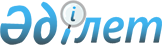 О правовых актахЗакон Республики Казахстан от 6 апреля 2016 года № 480-V ЗРК.
      Вниманию пользователей!
      Для удобства пользования РЦПИ создано ОГЛАВЛЕНИЕ.
      Настоящий Закон регулирует общественные отношения, связанные с порядком разработки, представления, обсуждения, принятия, регистрации, введения в действие, изменения, дополнения, прекращения, приостановления действия и опубликования правовых актов Республики Казахстан. РАЗДЕЛ 1. ОБЩИЕ ПОЛОЖЕНИЯ
Глава 1. ОСНОВНЫЕ ПОЛОЖЕНИЯ Статья 1. Основные понятия, используемые в настоящем Законе
      В настоящем Законе используются следующие основные понятия:
      1) орган-разработчик – государственные органы, местные представительные и исполнительные органы, разрабатывающие нормативные правовые акты в соответствии с их компетенцией, установленной Конституцией Республики Казахстан, настоящим Законом и другими нормативными правовыми актами;
      1-1) научная правовая экспертиза – независимый профессиональный экспертный анализ объектов научной правовой экспертизы в части оценки их качества, обоснованности, научной проработанности проекта, определения возможных негативных социальных и правовых последствий его принятия, соответствия предлагаемых норм системе права и системе законодательства;
      1-2) научный правовой эксперт – физическое лицо, находящееся в реестре научных правовых экспертов;
      1-3) реестр научных правовых экспертов – список научных правовых экспертов, привлекаемых к проведению научной правовой экспертизы;
      1-4) информационная система "Е-заңнама" – единая правовая система, предназначенная для проведения анализа (мониторинга) законодательства Республики Казахстан, а также автоматизации отдельных процессов нормотворчества;
      2) положение – нормативный правовой акт, определяющий статус и полномочия какого-либо государственного органа;
      3) правовой акт индивидуального применения – письменный официальный документ уполномоченного органа, реализующий его полномочия, который не содержит норм права и не связан с реализацией прав и обязанностей физических и юридических лиц;
      4) закон – нормативный правовой акт, который регулирует важнейшие общественные отношения, устанавливает основополагающие принципы и нормы, предусмотренные Конституцией Республики Казахстан;
      5) подзаконные нормативные правовые акты – иные, не являющиеся законодательными актами, нормативные правовые акты, издаваемые на основе и (или) во исполнение и (или) для дальнейшей реализации законодательных и иных вышестоящих по иерархии нормативных правовых актов;
      6) концепция проекта закона – одобренный Межведомственной комиссией по вопросам законопроектной деятельности документ, содержащий обоснование необходимости разработки проекта закона по инициативе Правительства Республики Казахстан, цели его принятия и иные положения, определяемые Правительством Республики Казахстан;
      6-1) проект концепции проекта закона – доработанный в соответствии с правилами законотворческой работы Правительства Республики Казахстан по итогам публичного обсуждения консультативный документ, содержащий видение государственного органа по решению проблем государственного регулирования в конкретной сфере;
      7) законодательный акт – закон, вносящий изменения и дополнения в Конституцию Республики Казахстан, конституционный закон, кодекс, консолидированный закон, закон, постановление Парламента Республики Казахстан, постановления Сената и Мажилиса Парламента Республики Казахстан;
      8) юридическая экспертиза – проверка проекта нормативного правового акта либо принятого нормативного правового акта на предмет его соответствия Конституции Республики Казахстан и законодательству Республики Казахстан, юридической технике;
      9) юридическая техника – совокупность способов, требований и правил оформления правовых актов;
      10) аналогия закона – применение к неурегулированным общественным отношениям норм законов, регулирующих сходные общественные отношения;
      11) кодекс – закон, в котором объединены и систематизированы нормы права, регулирующие однородные важнейшие общественные отношения, предусмотренные статьей 8 настоящего Закона;
      12) конституционный закон – закон, принимаемый по вопросам, предусмотренным Конституцией Республики Казахстан, в порядке, установленном пунктом 4 статьи 62 Конституции Республики Казахстан;
      13) правила – нормативный правовой акт, определяющий порядок организации и осуществления какого-либо вида деятельности;
      14) Государственный реестр нормативных правовых актов Республики Казахстан – единая система государственного учета нормативных правовых актов Республики Казахстан, содержащая реквизиты нормативных правовых актов и другие сведения информационно-справочного характера об этих актах;
      15) Эталонный контрольный банк нормативных правовых актов Республики Казахстан – совокупность нормативных правовых актов на бумажном носителе и электронная система нормативных правовых актов в форме электронного документа, сведения о которых внесены в государственный реестр нормативных правовых актов Республики Казахстан;
      16) законодательство Республики Казахстан – совокупность нормативных правовых актов, принятых в установленном порядке;
      17) закон, вносящий изменения и дополнения в Конституцию Республики Казахстан, – закон, принимаемый в порядке, установленном пунктом 3 статьи 62 и пунктом 1 статьи 91 Конституции Республики Казахстан;
      18) норма права – общеобязательное правило поведения постоянного или временного характера, рассчитанное на многократное применение, распространяющееся на индивидуально неопределенный круг лиц в рамках регулируемых общественных отношений;
      19) правовой акт – письменный официальный документ установленной формы, содержащий норму права, принятый на республиканском референдуме или уполномоченным органом, либо решение установленной законом формы, содержащее индивидуальное властное правовое предписание;
      19-1) Единая система правовой информации – система централизованного доступа к Эталонному контрольному банку нормативных правовых актов Республики Казахстан и систематизированной базе данных нормативных правовых актов Республики Казахстан;
      20) правовой мониторинг – система постоянного наблюдения, сбора, анализа информации о состоянии законодательства Республики Казахстан и практике его применения с целью оценки и прогнозирования эффективности законодательства Республики Казахстан, выработки предложений по его совершенствованию, осуществляемая в соответствии со статьями 50 и 51 настоящего Закона;
      21) аналогия права – применение к неурегулированным общественным отношениям смысла законодательства, общих принципов права и принципов конкретных отраслей права;
      22) исключен Законом РК от 25.11.2019 № 272-VI (вводится в действие по истечении десяти календарных дней после дня его первого официального опубликования);

      23) исключен Законом РК от 25.11.2019 № 272-VI (вводится в действие по истечении десяти календарных дней после дня его первого официального опубликования);


      24) ненормативный правовой акт – решение уполномоченного органа, не содержащее норму права, принятое в установленной письменной или иной форме в пределах своей компетенции, реализующее установленные законодательством Республики Казахстан права и обязанности индивидуально определенных лиц либо разъясняющее нормы, содержащиеся в нормативном правовом акте, а также правовой акт индивидуального применения или правовой акт в области системы государственного планирования;
      25) нормативный правовой акт – письменный официальный документ установленной формы, принятый на республиканском референдуме либо уполномоченным органом, устанавливающий нормы права, изменяющий, дополняющий, прекращающий или приостанавливающий их действие;
      26) исключен Законом РК от 24.05.2018 № 156-VI (вводится в действие по истечении десяти календарных дней после дня его первого официального опубликования);


      27) Реестр государственной регистрации нормативных правовых актов – перечень, содержащий номер государственной регистрации и реквизиты нормативных правовых актов, указанных в подпунктах 6), 7), 8) и 9) пункта 2 статьи 7 настоящего Закона, прошедших государственную регистрацию в органах юстиции Республики Казахстан;
      28) уровень нормативного правового акта – место нормативного правового акта в зависимости от его юридической силы в иерархии нормативных правовых актов;
      29) юридическая сила нормативного правового акта – характеристика нормативного правового акта, определяющая обязательность его применения к соответствующим общественным отношениям, а также преимущество или соподчиненность по отношению к иным нормативным правовым актам;
      30) официальное опубликование нормативного правового акта – публикация для всеобщего сведения полного текста нормативного правового акта на казахском и русском языках в Эталонном контрольном банке нормативных правовых актов Республики Казахстан в электронном виде, в официальных печатных изданиях, а также в периодических печатных изданиях в случаях, предусмотренных настоящим законом;
      31) акт официального разъяснения нормативного правового акта – письменный официальный документ установленной формы, разъясняющий содержащиеся в нормативном правовом акте нормы, отвечающий требованиям и условиям, указанным в главе 13 настоящего Закона;
      32) инструкция – нормативный правовой акт, детализирующий применение законодательства в какой-либо сфере общественных отношений;
      32-1) пилотный проект – процедура, проводимая государственным органом в целях выявления результата от вводимого регулирования;
      32-2) субъекты регулирования – лица, на которых распространяется действие нормативных правовых актов;
      32-3) регуляторная нагрузка – финансовое бремя субъектов регулирования в связи с установлением законодательством Республики Казахстан требований, обязательных для исполнения, включая затраты времени и человеческих ресурсов;
      32-4) регуляторная политика – государственное регулирование общественных отношений посредством нормативных правовых актов;
      32-5) консультативный документ регуляторной политики (далее – консультативный документ) – документ установленной формы, включающий в себя результаты проведенного правового мониторинга и способы публичного обсуждения существующих проблем государственного регулирования в конкретной сфере;
      33) технический регламент – нормативный правовой акт, устанавливающий требования к продукции или к продукции и связанным с ней процессам ее жизненного цикла, разрабатываемый и применяемый в соответствии с законодательством Республики Казахстан в области технического регулирования или международным договором, ратифицированным Республикой Казахстан;
      34) уполномоченный орган – государственные органы и должностные лица Республики Казахстан, которые вправе принимать правовые акты в соответствии с их компетенцией, установленной Конституцией Республики Казахстан, настоящим Законом, а также законодательством Республики Казахстан, определяющим правовой статус этих органов и должностных лиц (Президент Республики Казахстан, Парламент Республики Казахстан, Палаты Парламента, Правительство Республики Казахстан, Конституционный Совет Республики Казахстан, Верховный Суд Республики Казахстан, Центральная избирательная комиссия Республики Казахстан, Счетный комитет по контролю за исполнением республиканского бюджета Республики Казахстан, Национальный Банк Республики Казахстан, центральные исполнительные органы, местные представительные и исполнительные органы, акимы, иные государственные органы и должностные лица);
      35) исключен Законом РК от 21.01.2019 № 217-VI (вводится в действие по истечении десяти календарных дней после дня его первого официального опубликования);


      36) консолидированный закон – закон, регулирующий комплексные по своему характеру общественные отношения в сферах (областях), предусмотренных статьей 9 настоящего Закона.
      Сноска. Статья 1 с изменениями, внесенными законами РК от 11.07.2017 № 91-VI (вводится в действие по истечении десяти календарных дней после дня его первого официального опубликования); от 24.05.2018 № 156-VI (вводится в действие по истечении десяти календарных дней после дня его первого официального опубликования); от 21.01.2019 № 217-VI (вводится в действие по истечении десяти календарных дней после дня его первого официального опубликования); от 25.11.2019 № 272-VI (вводится в действие по истечении десяти календарных дней после дня его первого официального опубликования); от 29.06.2020 № 351-VI (вводится в действие с 01.07.2021); от 30.12.2020 № 397-VI (вводится в действие по истечении шести месяцев после дня его первого официального опубликования); от 12.03.2021 № 15-VII (вводится в действие по истечении десяти календарных дней после дня его первого официального опубликования).

 Статья 2. Сфера действия настоящего Закона
      1. Настоящий Закон определяет систему правовых актов Республики Казахстан, разграничивает правовой статус нормативных правовых актов и ненормативных правовых актов.
      2. Настоящий Закон не регулирует:
      1) порядок принятия, изменения, дополнения и прекращения действия Конституции Республики Казахстан;
      2) порядок принятия, изменения, дополнения и прекращения действия нормативных постановлений Конституционного Совета Республики Казахстан и Верховного Суда Республики Казахстан;
      3) порядок заключения, выполнения, изменения, дополнения и прекращения международных договоров Республики Казахстан, за исключением отношений, регулируемых статьей 19 настоящего Закона;
      4) порядок принятия, изменения, дополнения и прекращения действия правовых актов индивидуального применения, установленных законодательством Республики Казахстан об административных правонарушениях, законодательством Республики Казахстан об административном судопроизводстве, уголовно-процессуальным и гражданским процессуальным законодательством Республики Казахстан.
      5) порядок планирования, разработки, утверждения, регистрации, учета, опубликования, мониторинга и актуализации документов по стандартизации, установленных законодательством Республики Казахстан в сфере стандартизации.
      Сноска. Статья 2 с изменениями, внесенными законами РК от 05.10.2018 № 184-VI (вводится в действие по истечении шести месяцев после дня его первого официального опубликования); от 29.06.2020 № 351-VI (вводится в действие с 01.07.2021); от 12.03.2021 № 15-VII (вводится в действие по истечении десяти календарных дней после дня его первого официального опубликования).

 Статья 3. Общие требования к правовым актам. Виды правовых актов
      1. Правовые акты должны отвечать следующим общим требованиям:
      1) содержать нормативные или индивидуальные властные правовые предписания;
      2) приниматься на республиканском референдуме либо в порядке, установленном настоящим Законом и иными законодательными актами;
      3) должны быть обращены к неопределенному кругу лиц или к индивидуально определенным лицам;
      4) должны быть направлены на регулирование общественных отношений;
      5) должны быть направлены на возникновение, изменение, дополнение или прекращение прав и обязанностей физических и (или) юридических лиц.
      2. Правовые акты подразделяются на следующие виды:
      1) нормативные правовые акты;
      2) ненормативные правовые акты. Глава 2. ЗАКОНОДАТЕЛЬСТВО РЕСПУБЛИКИ КАЗАХСТАН Статья 4. Система законодательства Республики Казахстан, обеспечение ее целостности
      1. Систему законодательства Республики Казахстан составляют Конституция Республики Казахстан, соответствующие ей законодательные акты, иные нормативные правовые акты, в том числе нормативные постановления Конституционного Совета Республики Казахстан и Верховного Суда Республики Казахстан.
      2. Целостность системы законодательства Республики Казахстан обеспечивается посредством:
      1) соблюдения порядка принятия нормативных правовых актов, внесения в них изменений и дополнений, установленных Конституцией Республики Казахстан, законодательными и иными нормативными правовыми актами;
      2) соблюдения иерархии нормативных правовых актов, закрепленной Конституцией Республики Казахстан и настоящим Законом;
      3) официального опубликования нормативных правовых актов, касающихся прав, свобод и обязанностей граждан. Статья 5. Нормативные постановления Конституционного Совета Республики Казахстан и Верховного Суда Республики Казахстан
      1. Нормативные постановления Конституционного Совета Республики Казахстан основываются только на Конституции Республики Казахстан, и все иные нормативные правовые акты не могут им противоречить.
      2. Нормативные постановления Конституционного Совета Республики Казахстан обладают юридической силой тех норм Конституции Республики Казахстан, на основании которых они приняты.
      3. В нормативном постановлении Верховного Суда Республики Казахстан содержатся разъяснения по вопросам судебной практики. Статья 6. Международные договоры Республики Казахстан
      1. Порядок заключения, выполнения, изменения, дополнения и прекращения международных договоров Республики Казахстан определяется специальным законом.
      2. Международные договоры, ратифицированные Республикой Казахстан, имеют приоритет перед ее законами и применяются непосредственно, кроме случаев, когда из международного договора следует, что для его применения требуется издание закона. РАЗДЕЛ 2. НОРМАТИВНЫЕ ПРАВОВЫЕ АКТЫ
Глава 3. ОБЩИЕ ПОЛОЖЕНИЯ О НОРМАТИВНЫХ ПРАВОВЫХ АКТАХ Статья 7. Основные и производные виды нормативных правовых актов
      1. Нормативные правовые акты подразделяются на основные и производные.
      2. К основным видам нормативных правовых актов относятся:
      1) Конституция Республики Казахстан, конституционные законы Республики Казахстан, кодексы Республики Казахстан, консолидированные законы Республики Казахстан, законы Республики Казахстан;
      2) нормативные правовые указы Президента Республики Казахстан;
      2-1) нормативные правовые акты Председателя Совета Безопасности Республики Казахстан;
      3) нормативные правовые постановления Парламента Республики Казахстан и его Палат;
      4) нормативные правовые постановления Правительства Республики Казахстан;
      5) нормативные постановления Конституционного Совета Республики Казахстан, Верховного Суда Республики Казахстан;
      6) нормативные правовые постановления Центральной избирательной комиссии Республики Казахстан, Счетного комитета по контролю за исполнением республиканского бюджета Республики Казахстан, Национального Банка Республики Казахстан и иных центральных государственных органов;
      7) нормативные правовые приказы министров Республики Казахстан и иных руководителей центральных государственных органов;
      8) нормативные правовые приказы руководителей ведомств центральных государственных органов;
      9) нормативные правовые решения маслихатов, нормативные правовые постановления акиматов, нормативные правовые решения акимов и нормативные правовые постановления ревизионных комиссий.
      3. К производным видам нормативных правовых актов относятся:
      1) положение;
      2) технический регламент;
      3) исключен Законом РК от 25.11.2019 № 272-VI (вводится в действие по истечении десяти календарных дней после дня его первого официального опубликования);

      4) исключен Законом РК от 25.11.2019 № 272-VI (вводится в действие по истечении десяти календарных дней после дня его первого официального опубликования);


      5) правила;
      6) инструкция.
      Законодательными актами Республики Казахстан могут быть предусмотрены иные формы нормативных правовых актов производного вида.
      4. Нормативные правовые акты производных видов принимаются или утверждаются посредством нормативных правовых актов основных видов и составляют с ними единое целое.
      5. Территориальные подразделения уполномоченных органов, а также местные исполнительные органы, уполномоченные акимом, финансируемые из местных бюджетов, не вправе издавать нормативные правовые акты.
      6. Нормативные правовые приказы принимаются руководителями ведомств центральных государственных органов при наличии прямой компетенции по их утверждению в нормативных правовых актах государственного органа, в структуру которого входит ведомство, и не могут затрагивать права и свободы человека и гражданина.
      Сноска. Статья 7 с изменениями, внесенными законами РК от 11.07.2017 № 91-VI (вводится в действие по истечении десяти календарных дней после дня его первого официального опубликования); от 05.07.2018 № 179-VI (вводится в действие со дня его первого официального опубликования); от 25.11.2019 № 272-VI (вводится в действие по истечении десяти календарных дней после дня его первого официального опубликования).

 Статья 8. Общественные отношения, регулируемые кодексами Республики Казахстан
      Кодексы Республики Казахстан принимаются с целью регулирования следующих однородных важнейших общественных отношений:
      1) бюджетных;
      2) гражданских;
      3) гражданских процессуальных;
      4) брачно-семейных;
      5) экологических;
      6) водных;
      7) земельных;
      8) лесных;
      9) налоговых;
      10) таможенных;
      11) трудовых;
      12) связанных с исполнением уголовных наказаний;
      13) связанных с привлечением к административной ответственности;
      14) связанных с привлечением к уголовной ответственности;
      15) уголовно-процессуальных;
      16) в области здравоохранения;
      17) в сфере предпринимательства;
      18) в сфере недр и недропользования;
      19) связанных с осуществлением административных процедур и административного судопроизводства.
      Сноска. Статья 8 с изменениями, внесенными законами РК от 07.07.2020 № 361-VI (вводится в действие по истечении десяти календарных дней после дня его первого официального опубликования); от 29.06.2020 № 351-VI (вводится в действие с 01.07.2021).

 Статья 9. Отношения, регулируемые консолидированными законами
      Консолидированные законы Республики Казахстан принимаются с целью совершенствования структуры законодательства и объединяют законы, регулирующие комплексные по своему характеру общественные отношения в сфере (области):
      1) государственного имущества;
      2) местного государственного управления и самоуправления;
      3) образования и науки;
      4) гражданской защиты;
      5) жилищных отношений;
      6) регулирования, контроля и надзора финансового рынка и финансовых организаций;
      7) транспорта;
      8) разрешений и уведомлений;
      9) реабилитации и банкротства;
      10) архитектуры, градостроительства и строительства;
      11) адвокатской деятельности и юридической помощи.
      Сноска. Статья 9 с изменением, внесенным Законом РК от 05.07.2018 № 177-VI (вводится в действие по истечении десяти календарных дней после дня его первого официального опубликования).

 Статья 10. Иерархия нормативных правовых актов
      1. Высшей юридической силой обладает Конституция Республики Казахстан.
      2. Соотношение юридической силы иных, кроме Конституции Республики Казахстан, нормативных правовых актов соответствует следующим нисходящим уровням:
      1) законы, вносящие изменения и дополнения в Конституцию;
      2) конституционные законы Республики Казахстан;
      3) кодексы Республики Казахстан;
      4) консолидированные законы, законы Республики Казахстан;
      5) нормативные постановления Парламента Республики Казахстан и его Палат;
      6) нормативные правовые указы Президента Республики Казахстан;
      7) нормативные правовые постановления Правительства Республики Казахстан;
      8) нормативные правовые приказы министров Республики Казахстан и иных руководителей центральных государственных органов, нормативные правовые постановления Центральной избирательной комиссии Республики Казахстан, Счетного комитета по контролю за исполнением республиканского бюджета Республики Казахстан, Национального Банка Республики Казахстан и иных центральных государственных органов;
      9) нормативные правовые приказы руководителей ведомств центральных государственных органов;
      10) нормативные правовые решения маслихатов, нормативные правовые постановления акиматов, нормативные правовые решения акимов и нормативные правовые постановления ревизионных комиссий.
      3. Каждый из нормативных правовых актов нижестоящего уровня не должен противоречить нормативным правовым актам вышестоящих уровней.
      4. Место нормативного правового акта производного вида в иерархии нормативных правовых актов определяется уровнем акта основного вида.
      5. Акты Председателя Совета Безопасности Республики Казахстан, нормативные постановления Конституционного Совета Республики Казахстан и Верховного Суда Республики Казахстан находятся вне иерархии нормативных правовых актов, установленной настоящей статьей.
      Сноска. Статья 10 с изменениями, внесенными законами РК от 11.07.2017 № 91-VI (вводится в действие по истечении десяти календарных дней после дня его первого официального опубликования); от 05.07.2018 № 179-VI (вводится в действие со дня его первого официального опубликования).

 Статья 11. Прямое действие нормативных правовых актов
      1. Все нормативные правовые акты имеют прямое действие, если иное не оговорено в самих нормативных правовых актах или актах о введении их в действие.
      2. Для применения нормативных правовых актов, введенных в действие, не требуется каких-либо дополнительных указаний.
      3. Если в самом нормативном правовом акте указано, что какая-либо его норма права применяется на основе дополнительного нормативного правового акта, то эта норма применяется в соответствии с основным и дополнительным нормативным правовым актом.
      До принятия дополнительного нормативного правового акта действуют нормативные правовые акты, регулирующие соответствующие отношения. Статья 12. Противоречия норм права в нормативных правовых актах
      Сноска. Заголовок статьи 12 в редакции Закона РК от 12.03.2021 № 15-VII (вводится в действие по истечении десяти календарных дней после дня его первого официального опубликования).
      1. При наличии противоречий в нормах нормативных правовых актов разного уровня действуют нормы акта более высокого уровня.
      2. Нормы законов в случаях их расхождения с нормами кодексов Республики Казахстан могут применяться только после внесения в кодексы соответствующих изменений и (или) дополнений.
      3. При наличии противоречий в нормах одного нормативного правового акта или нормативных правовых актов одного уровня действует норма акта, позднее введенного в действие, или норма, которая соответствует акту, позднее введенному в действие.
      Сноска. Статья 12 с изменениями, внесенными Законом РК от 12.03.2021 № 15-VII (вводится в действие по истечении десяти календарных дней после дня его первого официального опубликования).

 Статья 13. Порядок использования аналогии закона и аналогии права
      1. При отсутствии норм права, регулирующих конкретные общественные отношения, может применяться аналогия закона или аналогия права.
      2. В случае отсутствия норм права, регулирующих конкретные общественные отношения, применяется аналогия закона.
      3. При невозможности использования в случаях, предусмотренных пунктом 2 настоящей статьи, аналогии закона используется аналогия права.
      4. В процессе применения аналогии закона и аналогии права не допускается установление новых обязанностей или ограничение прав физических или юридических лиц.
      Возможность применения аналогии закона и аналогии права в отношениях, регулируемых конкретными отраслями законодательства, определяется соответствующими законодательными актами. Статья 14. Исчисление сроков
      1. Срок, установленный законодательством, определяется календарной датой или указанием на событие, которое должно неизбежно наступить. Срок может устанавливаться также как период времени, который исчисляется годами, кварталами, месяцами, неделями, днями (сутками) или часами.
      2. Срок, исчисляемый годами, начинается с календарной даты или дня (суток) наступления события, которыми определено его начало, и истекает в соответствующие месяц и число последнего года срока. Если окончание срока приходится на месяц, в котором нет соответствующего числа, то срок истекает в последний день (последние сутки) этого месяца.
      Срок, исчисляемый месяцами, начинается с календарной даты или дня (суток) наступления события, которыми определено его начало, и истекает в соответствующий день (число) последнего месяца срока. Если окончание срока приходится на месяц, в котором нет соответствующего числа, то срок истекает в последний день (последние сутки) этого месяца.
      Срок, исчисляемый неделями, начинается с календарной даты или дня (суток) наступления события, которыми определено его начало, и истекает в соответствующий день (соответствующие сутки) последней недели срока.
      Срок, исчисляемый днями (сутками), начинается на следующий день после календарной даты или со дня (суток) наступления события, которыми определено его начало, за исключением конституционных сроков, которые начинаются со дня наступления события, указанного в Конституции Республики Казахстан, и истекает в последний день (последние сутки) установленного периода.
      Срок, исчисляемый часами, начинается с минуты наступления события, которой определено его начало, и истекает в последнюю минуту установленного периода.
      3. Течение срока, определяемого периодом времени, начинается на следующий день после календарной даты или наступления события, которыми определено его начало, за исключением конституционных сроков, которые начинаются со дня наступления события, указанного в Конституции Республики Казахстан.
      Если последний день срока приходится на нерабочий день, днем окончания срока считается ближайший следующий за ним рабочий день. Глава 3-1. РЕГУЛЯТОРНАЯ ПОЛИТИКА
      Сноска. Закон дополнен главой 3-1 в соответствии с Законом РК от 12.03.2021 № 15-VII (вводится в действие по истечении десяти календарных дней после дня его первого официального опубликования).Статья 14-1. Осуществление регуляторной политики
      Осуществление регуляторной политики включает:
      1) анализ и публичное обсуждение существующих проблем государственного регулирования;
      2) выработку консолидированного решения по существующей проблеме с учетом результатов публичного обсуждения, а также замечаний и предложений заинтересованных государственных органов и организаций;
      3) в случае необходимости введение регулирования посредством принятия нормативного правового акта;
      4) предоставление необходимых сроков субъектам регулирования для подготовки к новому регулированию с учетом их регуляторной нагрузки;
      5) оценку эффективности принятых нормативных правовых актов.Статья 14-2. Задачи регуляторной политики
      Государственное регулирование посредством нормативных правовых актов вводится в целях обеспечения безопасности жизни и здоровья людей, защиты их прав, свобод и законных интересов, безопасности для окружающей среды, национальной безопасности Республики Казахстан, защиты имущественных интересов государства.
      Защита конституционного строя, охрана общественного порядка, прав и свобод человека, здоровья и нравственности населения могут обусловить ограничение прав и свобод, если такое ограничение адекватно законно обоснованным целям и отвечает требованиям справедливости, является пропорциональным, соразмерным и необходимым в демократическом государстве для защиты конституционно значимых ценностей. Статья 14-3. Принципы законодательного регулирования
      1. Закон должен устанавливать принципы, на основе которых им осуществляется регулирование конкретных общественных отношений.
      2. Принципы законодательного регулирования должны устанавливаться с раскрытием конкретных механизмов их реализации.
      3. Нормы законов не должны противоречить принципам, установленным в них, а в случае противоречия принципам должны приводиться в соответствие с ними. Глава 4. ПЛАНИРОВАНИЕ ПОДГОТОВКИ ПРОЕКТОВ
НОРМАТИВНЫХ ПРАВОВЫХ АКТОВ Статья 15. Планы подготовки проектов нормативных правовых актов
      1. Планы подготовки проектов нормативных правовых актов подразделяются на текущие, составляемые на один год, и перспективные, составляемые на более длительные сроки.
      В перспективных планах предусматривается разработка наиболее важных нормативных правовых актов, а также нормативных правовых актов, подготовка которых планируется на срок более одного года.
      2. В планах подготовки указываются:
      1) наименование нормативного правового акта, отражающее его уровень, форму и предмет регулирования;
      2) сроки подготовки;
      3) органы и организации, ответственные за разработку проекта.
      3. Планы подготовки нормативных правовых актов могут быть составлены и утверждены уполномоченными органами, компетентными принимать соответствующие акты, если иное не предусмотрено настоящим Законом и другим законодательством Республики Казахстан.
      4. При составлении планов подготовки проектов нормативных правовых актов учитываются предложения государственных и иных органов, организаций, в том числе научных, депутатов Парламента Республики Казахстан, Национальной палаты предпринимателей Республики Казахстан и иных заинтересованных лиц, результаты правового и общественного мониторинга, результаты обсуждения консультативных документов, проектов концепций проектов законов, а также рекомендаций, полученных посредством информационной системы "Е-заңнама".
      5. Уполномоченные органы, составляющие и утверждающие планы подготовки проектов нормативных правовых актов, могут включать в планы и другие показатели, отражающие подготовку этих актов.
      6. Порядок и формы планирования подготовки проектов нормативных правовых актов, издаваемых Президентом Республики Казахстан, определяются Президентом Республики Казахстан.
      Сноска. Статья 15 с изменением, внесенным Законом РК от 12.03.2021 № 15-VII (вводится в действие по истечении десяти календарных дней после дня его первого официального опубликования).

 Статья 16. Планирование подготовки проектов законодательных актов
      1. Перспективное планирование подготовки проектов законов осуществляется в рамках Концептуального плана законотворческой работы.
      2. Концептуальный план законотворческой работы принимается на период очередного созыва Парламента Республики Казахстан и отражает отрасли (сферы) законодательства Республики Казахстан, в рамках которых предполагается подготовка проектов законов в разрезе сессий Парламента Республики Казахстан.
      3. Концептуальный план законотворческой работы составляется на основе консолидированных предложений Палат Парламента Республики Казахстан и Правительства Республики Казахстан.
      4. Концептуальный план законотворческой работы разрабатывается Министерством юстиции Республики Казахстан, вносится Правительством Республики Казахстан на согласование с председателями Палат Парламента Республики Казахстан и утверждается Президентом Республики Казахстан.
      4-1. Государственные органы направляют в Министерство юстиции Республики Казахстан предложения в План законопроектных работ на основании результатов правового мониторинга.
      5. В целях реализации Концептуального плана законотворческой работы Правительство Республики Казахстан утверждает текущие планы законопроектных работ, составляемые на один год.
      6. Текущие планы законопроектных работ разрабатываются Министерством юстиции Республики Казахстан и согласовываются с Президентом Республики Казахстан.
      7. Текущие планы законопроектных работ Правительства Республики Казахстан должны содержать указание на:
      1) наименование проекта закона, разработка которого предполагается в предстоящем году, отражающее его уровень, форму и предмет регулирования;
      2) сроки разработки проекта закона и представления его в Парламент Республики Казахстан;
      3) органы, организации и должностных лиц, которые ответственны за разработку проекта закона.
      8. Порядок и формы планирования подготовки проектов законодательных актов, принимаемых Парламентом Республики Казахстан, определяются Парламентом и его Палатами в соответствии с их компетенцией, установленной пунктом 3 статьи 61 Конституции Республики Казахстан.
      9. Требования настоящей статьи не распространяются на подготовку проектов законов, вносимых в Мажилис Парламента Республики Казахстан в порядке законодательной инициативы Президента Республики Казахстан и депутатов Парламента Республики Казахстан.
      Сноска. Статья 16 с изменениями, внесенными Законом РК от 12.03.2021 № 15-VII (вводится в действие по истечении десяти календарных дней после дня его первого официального опубликования).

 Глава 5. ПОДГОТОВКА И ОФОРМЛЕНИЕ ПРОЕКТОВ
НОРМАТИВНЫХ ПРАВОВЫХ АКТОВ Статья 17. Разработчики проектов законов
      1. Разработчиками проектов законов, вносимых в Мажилис Парламента Республики Казахстан в порядке законодательной инициативы Президента Республики Казахстан, по поручению Президента Республики Казахстан или Руководителя Администрации Президента Республики Казахстан, основанному на поручении Президента Республики Казахстан, могут являться Администрация Президента, Правительство, иные государственные органы, организации и граждане по согласованию с ними.
      2. Разработчиками проектов законов, подготавливаемых в порядке законодательной инициативы депутатов Парламента Республики Казахстан, являются депутаты Парламента.
      3. Разработчиками проектов законов, подготавливаемых в порядке законодательной инициативы Правительства Республики Казахстан, являются центральные исполнительные органы, а также иные государственные органы по согласованию с ними.
      4. Предложения о разработке проектов законов, вносимых в Мажилис Парламента Республики Казахстан в порядке законодательной инициативы Президента Республики Казахстан, могут вноситься на рассмотрение Президента Республики Казахстан его Администрацией, Правительством Республики Казахстан, центральными государственными, местными представительными и исполнительными органами, органами местного самоуправления, а также организациями и гражданами.
      Администрация Президента Республики Казахстан или иные государственные органы Республики Казахстан, которым поручена разработка проекта закона в порядке законодательной инициативы Президента Республики Казахстан, осуществляют разработку проекта закона в месячный срок, если иной срок не установлен Президентом Республики Казахстан или по его поручению Руководителем Администрации Президента Республики Казахстан. 
      Подготовленные в порядке законодательной инициативы Президента Республики Казахстан проекты законов согласовываются с заинтересованными государственными органами Республики Казахстан в случаях, определяемых Президентом Республики Казахстан или по его поручению Руководителем Администрации Президента Республики Казахстан.
      Срок согласования проектов законов, вносимых в Мажилис Парламента Республики Казахстан в порядке законодательной инициативы Президента Республики Казахстан, не может превышать десять рабочих дней, если иной, более короткий срок не был установлен Президентом Республики Казахстан или по его поручению Руководителем Администрации Президента Республики Казахстан.
      Сноска. Статья 17 в редакции Закона РК от 12.03.2021 № 15-VII (вводится в действие по истечении десяти календарных дней после дня его первого официального опубликования).

Статья 17-1. Порядок реализации права законодательной инициативы Правительством Республики Казахстан
      1. Разработчиками проектов законов, подготавливаемых в порядке законодательной инициативы Правительства Республики Казахстан, являются государственные органы, указанные в пункте 3 статьи 17 настоящего Закона.
      2. Иные органы, организации и граждане вправе вносить предложения по разработке проектов законов или передавать на рассмотрение центральных государственных органов такие инициативные проекты. 
      Центральные государственные органы могут принять их в качестве основы для разрабатываемых ими проектов законов или признать их дальнейшую разработку и принятие нецелесообразными.
      3. Центральный государственный орган, если иное не установлено законодательством Республики Казахстан, может поручить подготовку проекта закона подведомственным ему органам и организациям или заказать его подготовку на договорной основе специалистам, Национальной палате предпринимателей Республики Казахстан, объединениям субъектов частного предпринимательства, научным учреждениям, иным организациям, отдельным ученым и коллективам, в том числе зарубежным, экспертам в соответствующих сферах с использованием на эти цели выделенных бюджетных средств и грантов.
      4. Центральный государственный орган до начала разработки проекта закона должен обеспечить процедуры публикации и обсуждения консультативного документа и проекта концепции проекта закона в соответствии с правилами законотворческой работы Правительства Республики Казахстан, утверждаемыми Правительством Республики Казахстан.
      Консультативный документ, затрагивающий интересы субъектов предпринимательства, подлежит обязательному обсуждению с Национальной палатой предпринимателей Республики Казахстан и экспертными советами по вопросам частного предпринимательства, созданными в соответствии с Предпринимательским кодексом Республики Казахстан (далее – экспертные советы).
      Обсуждение консультативного документа с общественностью включает в себя его размещение на интернет-портале открытых нормативных правовых актов для публичного обсуждения, а также публичные слушания и дебаты. 
      В зависимости от особенностей общественных отношений, планируемых к регулированию, обсуждения могут проводиться с использованием одного или нескольких вышеуказанных способов. 
      Проект концепции проекта закона размещается на интернет-портале открытых нормативных правовых актов для обсуждения его с заинтересованными организациями, лицами и государственными органами.
      Проекты законов вместе с пояснительными записками и сравнительными таблицами к ним (в случаях внесения изменений и (или) дополнений в законы) до направления на согласование в заинтересованные государственные органы размещаются для публичного обсуждения на интернет-портале открытых нормативных правовых актов.
      Порядок размещения и публичного обсуждения консультативных документов и проектов концепций проектов законов, а также проектов законов на интернет-портале открытых нормативных правовых актов определяется правилами законотворческой работы Правительства Республики Казахстан.
      5. В случае если предлагаемая в проекте закона норма права предварительно требует апробирования, то данная норма права ограничивается законом, в котором она содержится, определенными сроками ее действия и проводится пилотный проект. 
      6. Государственным органом в рамках пилотного проекта проводится анализ практики применения апробируемой нормы права, в ходе которого определяются позитивные и негативные последствия, социальные и иные факторы, оказавшие влияние на применение такого регулирования, произведенные расходы и полученные доходы в связи с проведением пилотного проекта.
      Ограничение по сроку действия апробируемой нормы права может быть исключено на основании результатов проведенного анализа апробируемой нормы права.
      Порядок проведения пилотных проектов устанавливается правилами законотворческой работы Правительства Республики Казахстан. 
      6-1. Для проведения пилотного проекта в сфере регулирования предпринимательской деятельности государственные органы должны обеспечить закрепление на законодательном уровне условий проведения такого пилотного проекта.
      Участие субъектов частного предпринимательства в пилотном проекте в сфере регулирования предпринимательской деятельности является исключительно добровольным.
      7. Разработка проектов законов осуществляется только на основании и в строгом соответствии с их концепциями, которые размещаются на интернет-портале открытых нормативных правовых актов и подлежат пересмотру в порядке и по основаниям, которые установлены правилами законотворческой работы Правительства Республики Казахстан.
      В проект закона по поручению Президента Республики Казахстан в рамках ежегодных посланий Главы государства народу Казахстана о положении в стране и основных направлениях внутренней и внешней политики Республики могут вноситься концептуальные изменения и дополнения.
      8. Требования по разработке консультативного документа и проекта концепции проекта закона не распространяются на проекты законов о республиканском бюджете, о гарантированном трансферте из Национального фонда Республики Казахстан, об объемах трансфертов общего характера между республиканским и областными бюджетами, бюджетами городов республиканского значения, столицы и на проекты законов о внесении в них изменений и дополнений.
      9. Орган-разработчик при разработке проекта закона создает рабочую группу по его подготовке или поручает такую подготовку своим подразделениям.
      В разработке проектов законов обязательно участие работников юридического подразделения органа-разработчика, ответственного за подготовку проекта закона.
      В разработке проектов законов, затрагивающих интересы субъектов частного предпринимательства, обязательно участие представителей Национальной палаты предпринимателей Республики Казахстан и аккредитованных объединений субъектов частного предпринимательства.
      10. К подготовке проектов законов могут привлекаться специалисты различных областей знаний, научные учреждения и иные организации, научные работники, представители некоммерческих и иных организаций.
      Депутаты Парламента Республики Казахстан вправе на любой стадии принимать участие в работе рабочей группы по подготовке проекта закона.
      Орган-разработчик при разработке проектов законов вправе использовать научные концепции развития законодательства Республики Казахстан, результаты проведенных фундаментальных и прикладных научных исследований уполномоченной организации, определяемой Правительством Республики Казахстан, в области правового обеспечения деятельности государства и другие материалы.
      11. Подготовленный проект закона направляется на согласование заинтересованным государственным органам и организациям.
      К проекту закона, предусматривающего сокращение государственных доходов или увеличение государственных расходов, прилагаются финансово-экономические расчеты.
      Если для реализации содержащихся в проекте закона норм права необходимо принятие подзаконных нормативных правовых актов (если такая необходимость отсутствует, то это указывается в сопроводительном письме), к проекту закона прилагаются проекты подзаконных нормативных правовых актов, за исключением проектов законов, разработанных по поручению Президента Республики Казахстан. В случае если разработка проекта подзаконного нормативного правового акта относится к компетенции другого государственного органа, то данный государственный орган представляет соответствующий проект подзаконного нормативного правового акта органу-разработчику.
      При разработке проекта закона органами-разработчиками в обязательном порядке разрабатывается проект программы информационного сопровождения и разъяснения.
      12. При согласовании Министерство юстиции Республики Казахстан дает заключение по проекту закона, включающее установление факта всесторонней проработки законопроекта и раскрытие предмета регулирования по проекту подзаконного нормативного правового акта и проекту программы информационного сопровождения и разъяснения, в соответствии с правилами законотворческой работы Правительства Республики Казахстан. 
      13. Государственные органы и организации, которым проект закона направлен на согласование, должны подготовить свои замечания и предложения по проекту закона или сообщить об их отсутствии органу-разработчику, разработавшему проект закона, в течение тридцати календарных дней со дня получения, если иное не установлено Президентом Республики Казахстан, Правительством Республики Казахстан.
      Замечания государственного органа, организации по проекту закона представляются в письменной форме и должны содержать предложения по устранению недостатков, быть обоснованными и исчерпывающими.
      По полученным замечаниям проект закона дорабатывается и составляется справка о принятых и отклоненных замечаниях, мотивах отклонения замечаний.
      14. Орган-разработчик, создавший рабочую группу, может внести в проект закона изменения и (или) дополнения, которые должны быть обсуждены с рабочей группой.
      Сноска. Глава 5 дополнена статьей 17-1 в соответствии с Законом РК от 12.03.2021 № 15-VII (вводится в действие по истечении десяти календарных дней после дня его первого официального опубликования); с изменением, внесенным Законом РК от 30.12.2021 № 95-VII (вводится в действие по истечении десяти календарных дней после дня его первого официального опубликования).

 Статья 18. Порядок разработки и согласования проектов подзаконных нормативных правовых актов
      1. При разработке проектов подзаконных нормативных правовых актов применяется порядок, предусмотренный статьей 17-1 настоящего Закона, с учетом особенностей, установленных настоящей статьей.
      При подготовке проектов подзаконных нормативных правовых актов концепция не разрабатывается. 
      2. К подготовке проектов нормативных правовых указов Президента Республики Казахстан, нормативных правовых постановлений Правительства Республики Казахстан и проектов подзаконных нормативных правовых актов других уполномоченных органов могут привлекаться специалисты различных областей знаний, научные учреждения и иные организации, научные работники, представители некоммерческих и иных организаций.
      3. Проекты подзаконных нормативных правовых актов уполномоченных органов одного уровня могут разрабатываться, а при необходимости – приниматься несколькими уполномоченными органами.
      Проекты подзаконных нормативных правовых актов нескольких уполномоченных органов разрабатываются ими совместно в порядке, предусмотренном настоящим Законом, и принимаются в виде совместных нормативных правовых актов, подписываемых руководителями уполномоченных органов. 
      Производные виды совместных подзаконных нормативных правовых актов утверждаются посредством основных подзаконных нормативных правовых актов уполномоченных органов, принявших производный подзаконный нормативный правовой акт, с указанием в нем основных нормативных правовых актов, посредством которых принят производный акт.
      4. Проекты подзаконных нормативных правовых актов разрабатываются государственными органами в соответствии с их компетенцией, установленной законодательством Республики Казахстан, по своей инициативе или поручениям вышестоящих государственных органов и должностных лиц, если иное не установлено законодательством Республики Казахстан. 
      Если для реализации норм права готовящегося проекта нормативного правового указа Президента Республики Казахстан, нормативного правового постановления Правительства Республики Казахстан необходимо внесение изменений и (или) дополнений в нормативные правовые акты одного или нижестоящего уровня, то одновременно с проектом нормативного правового акта основного вида должны быть подготовлены проекты нормативных правовых актов с указанными изменениями и (или) дополнениями или даны поручения соответствующим органам о подготовке таких актов.
      Разработанные проекты подзаконных нормативных правовых актов вместе с пояснительными записками и сравнительными таблицами к ним (в случаях внесения изменений и (или) дополнений в подзаконные нормативные правовые акты), за исключением проектов нормативных правовых актов Президента Республики Казахстан, разработанных Канцелярией Первого Президента Республики Казахстан – Елбасы, Администрацией Президента Республики Казахстан, до направления на согласование в заинтересованные государственные органы размещаются для публичного обсуждения на интернет-портале открытых нормативных правовых актов.
      5. Порядок разработки, согласования проектов подзаконных нормативных правовых актов определяется Правительством Республики Казахстан.
      Подготовленный проект подзаконного нормативного правового акта, а при необходимости проект другого подзаконного нормативного правового акта, принимаемого в целях его реализации, направляются на согласование заинтересованным государственным органам и организациям.
      6. Согласование органами юстиции проектов подзаконных нормативных правовых актов, подлежащих государственной регистрации в соответствии со статьей 35-1 настоящего Закона, осуществляется путем проведения юридической экспертизы на предмет соответствия законодательству Республики Казахстан, наличия норм права и необходимости государственной регистрации в порядке, определяемом правилами разработки, согласования и государственной регистрации нормативных правовых актов.
      Сноска. Статья 18 в редакции Закона РК от 12.03.2021 № 15-VII (вводится в действие по истечении десяти календарных дней после дня его первого официального опубликования); с изменением, внесенным Законом РК от 30.12.2021 № 95-VII (вводится в действие с 01.01.2022).

 Статья 19. Особенности разработки и принятия консультативных документов, нормативных правовых актов, затрагивающих интересы субъектов предпринимательства
      1. Органы-разработчики направляют в Национальную палату предпринимателей Республики Казахстан и экспертные советы уведомление о размещении консультативного документа или соответствующего проекта нормативного правового акта, затрагивающего интересы субъектов предпринимательства, на интернет-портале открытых нормативных правовых актов для получения экспертных заключений, в том числе при каждом последующем их согласовании с заинтересованными государственными органами.
      Национальная палата предпринимателей Республики Казахстан и экспертные советы размещают свои экспертные заключения к консультативному документу или проекту нормативного правового акта на интернет-портале открытых нормативных правовых актов.
      Экспертные заключения представляются на казахском и русском языках.
      Срок, устанавливаемый органами-разработчиками для представления экспертного заключения на консультативный документ, проект нормативного правового акта, которые затрагивают интересы субъектов предпринимательства, не может быть менее десяти рабочих дней, а по проектам законов – менее пятнадцати рабочих дней с момента поступления уведомления в Национальную палату предпринимателей Республики Казахстан и членам экспертного совета.
      В случае непредставления Национальной палатой предпринимателей Республики Казахстан и членами экспертного совета экспертных заключений в установленный срок консультативный документ или проект нормативного правового акта считается согласованным без замечаний.
      При этом государственным органам при согласовании соответствующих проектов запрещается требовать от органов-разработчиков получения экспертных заключений от Национальной палаты предпринимателей Республики Казахстан и членов экспертного совета, не представивших свое экспертное заключение в сроки, определенные органом-разработчиком.
      Пояснительная записка к проекту нормативного правового акта, затрагивающего интересы субъектов предпринимательства, должна содержать результаты расчетов, подтверждающих снижение и (или) увеличение затрат субъектов предпринимательства в связи с введением в действие нормативного правового акта.
      2. Требование по получению экспертного заключения, указанное в пункте 1 настоящей статьи, не распространяется на проекты нормативных правовых актов центральных и местных исполнительных органов, а также акимов, предусматривающих принятие решений об установлении (отмене) карантинной зоны с введением карантинного режима на соответствующей территории, об установлении (снятии) карантина и (или) ограничительных мероприятий в случаях, предусмотренных законодательством Республики Казахстан в области ветеринарии, а также объявление чрезвычайной ситуации природного и техногенного характера.
      3. В отношении проектов нормативных правовых актов, затрагивающих интересы субъектов частного предпринимательства, проводится анализ регуляторного воздействия в случаях и порядке, установленных Предпринимательским кодексом Республики Казахстан.
      4. Орган-разработчик при согласии с экспертным заключением Национальной палаты предпринимателей Республики Казахстан и членов экспертного совета вносит в консультативный документ, проект нормативного правового акта соответствующие изменения и (или) дополнения.
      В случае несогласия с экспертными заключениями орган-разработчик формирует позицию с обоснованием причин несогласия.
      5. Экспертные заключения представляют собой письменную позицию Национальной палаты предпринимателей Республики Казахстан или члена экспертного совета, носят рекомендательный характер и являются обязательными приложениями к концепции проекта закона, проекту нормативного правового акта до его принятия, в том числе при каждом последующем согласовании данного проекта с заинтересованными государственными органами.
      6. Консультативные документы, проекты нормативных правовых актов, которые затрагивают интересы субъектов частного предпринимательства, подлежат обязательному опубликованию (распространению) в средствах массовой информации, включая размещение на интернет-ресурсах до их рассмотрения Национальной палатой предпринимателей Республики Казахстан и экспертным советом. 
      7. Процедуры, предусмотренные настоящей статьей, являются обязательными условиями принятия нормативных правовых актов, затрагивающих интересы субъектов частного предпринимательства.
      8. Требования настоящей статьи не распространяются на проекты законов, разработанные в порядке законодательной инициативы Президента Республики Казахстан и депутатов Парламента Республики Казахстан.
      Сноска. Статья 19 в редакции Закона РК от 12.03.2021 № 15-VII (вводится в действие по истечении десяти календарных дней после дня его первого официального опубликования).

 Статья 20. Особенности разработки и принятия нормативных правовых актов, касающихся прав, свобод и обязанностей граждан
      1. В целях вовлечения некоммерческих организаций, граждан в процесс разработки проектов нормативных правовых актов, касающихся прав, свобод и обязанностей граждан, образуются общественные советы в порядке, установленном Законом Республики Казахстан "Об общественных советах".
      Правилами законотворческой работы Правительства Республики Казахстан регулируется порядок публичных обсуждений консультативных документов и проектов законов с общественными советами. 
      2. Центральные государственные органы, местные представительные и исполнительные органы уведомляют общественные советы о размещении на интернет-портале открытых нормативных правовых актов консультативного документа или соответствующего проекта нормативного правового акта, касающегося прав, свобод и обязанностей граждан, для его публичного обсуждения, за исключением проектов нормативных правовых актов центральных и местных исполнительных органов, а также акимов, предусматривающих принятие решений об установлении (отмене) карантинной зоны с введением карантинного режима на соответствующей территории, об установлении (снятии) карантина и (или) ограничительных мероприятий в случаях, предусмотренных законодательством Республики Казахстан в области ветеринарии, а также объявление чрезвычайной ситуации природного и техногенного характера.
      Срок, устанавливаемый для представления рекомендаций по консультативному документу, проекту нормативного правового акта, которые затрагивают права, свободы и обязанности граждан, не может быть менее десяти рабочих дней, а по проектам законов – менее пятнадцати рабочих дней с момента получения общественным советом уведомления об их размещении на интернет-портале открытых нормативных правовых актов.
      В случае непредставления общественным советом рекомендаций в установленный государственным органом срок консультативный документ или проект нормативного правового акта считается согласованным без замечаний.
      Рекомендации представляются на казахском и русском языках. 
      3. Центральный государственный орган, местный представительный или местный исполнительный орган при согласии с рекомендациями общественного совета вносят в консультативный документ, проект нормативного правового акта соответствующие изменения и (или) дополнения и в течение десяти рабочих дней направляют соответствующее письмо в общественный совет.
      В случае несогласия с рекомендациями центральный государственный орган, местный представительный или местный исполнительный орган формируют позицию с обоснованием причин несогласия. 
      Рекомендации, подготовленные по итогам обсуждения консультативного документа или соответствующего проекта нормативного правового акта, являются обязательными приложениями к проекту нормативного правового акта до его принятия.
      4. Требования настоящей статьи не распространяются на проекты законов, разработанные в порядке законодательной инициативы Президента Республики Казахстан и депутатов Парламента Республики Казахстан.
      Сноска. Статья 20 в редакции Закона РК от 12.03.2021 № 15-VII (вводится в действие по истечении десяти календарных дней после дня его первого официального опубликования).

 Статья 20-1. Особенности разработки и принятия нормативных правовых актов, влияющих на экологическую безопасность
      1. Проекты нормативных правовых актов, реализация которых может привести к негативным воздействиям на окружающую среду, подлежат обязательной государственной экологической экспертизе.
      2. Порядок проведения государственной экологической экспертизы определяется экологическим законодательством Республики Казахстан.
      Сноска. Глава 5 дополнена статьей 20-1 в соответствии с Законом РК от 12.03.2021 № 15-VII (вводится в действие по истечении десяти календарных дней после дня его первого официального опубликования).

 Статья 21. Согласование проекта нормативного правового акта с заинтересованными государственными органами и организациями
      Сноска. Статья 21 исключена Законом РК от 12.03.2021 № 15-VII (вводится в действие по истечении десяти календарных дней после дня его первого официального опубликования). Статья 21-1. Упрощенный порядок подготовки нормативных правовых актов
      1. Нормы законов и иных нормативных правовых актов, признанных неконституционными, в том числе ущемляющими закрепленные Конституцией Республики Казахстан права и свободы человека и гражданина, отменяются и не подлежат применению. 
      Проект нормативного правового акта, разрабатываемый в упрощенном порядке, должен содержать только нормы, направленные на реализацию решения Конституционного Совета Республики Казахстан.
      2. Государственный орган, в чью компетенцию входит принятие (разработка) нормативного правового акта, содержащего отмененную Конституционным Советом Республики Казахстан норму, может разработать и внести в Правительство Республики Казахстан проект нормативного правового акта в упрощенном порядке, определяемом Правительством Республики Казахстан.
      Сноска. Глава 5 дополнена статьей 21-1 в соответствии с Законом РК от 12.03.2021 № 15-VII (вводится в действие по истечении десяти календарных дней после дня его первого официального опубликования).

 Статья 22. Реквизиты нормативного правового акта
      Нормативные правовые акты должны иметь следующие реквизиты:
      1) Государственный Герб Республики Казахстан;
      2) указание на форму акта: закон Республики Казахстан о внесении изменений и дополнений в Конституцию Республики Казахстан; конституционный закон Республики Казахстан; кодекс Республики Казахстан; консолидированный закон Республики Казахстан; закон Республики Казахстан; постановление Парламента Республики Казахстан; постановление Сената Парламента Республики Казахстан; постановление Мажилиса Парламента Республики Казахстан; указ Президента Республики Казахстан; постановление Правительства Республики Казахстан; приказ Министра; приказ руководителя центрального государственного органа; приказ руководителя ведомства; постановление центрального государственного органа; решение маслихата; постановление акимата; решение акима; постановление ревизионной комиссии и иную форму нормативного правового акта, предусмотренную настоящим Законом;
      3) заголовок, обозначающий предмет регулирования нормативного правового акта;
      4) место и дату принятия нормативного правового акта;
      5) регистрационный номер нормативного правового акта;
      6) подписи лица или лиц, уполномоченных подписывать нормативные правовые акты;
      7) указание на дату и номер государственной регистрации нормативного правового акта, предусмотренного подпунктам 6), 7), 8) и 9) пункта 2 статьи 7 настоящего Закона;
      8) гербовую печать.
      Сноска. Статья 22 с изменением, внесенным Законом РК от 11.07.2017 № 91-VI (вводится в действие по истечении десяти календарных дней после дня его первого официального опубликования).

 Статья 23. Структура нормативного правового акта
      1. Основными структурными элементами нормативного правового акта являются абзац, часть, подпункт, пункт и статья, содержащие в себе нормы права.
      Внутри статьи, пункта и подпункта нормативного правового акта может быть часть – логически законченная отдельная норма права, выделяемая отступом, которая начинается с заглавной буквы. В случае если подпункт содержит несколько частей, то часть первая подпункта начинается со строчной буквы.
      Абзацем считается часть текста, представляющая собой смысловое единство, выделяемая отступом в первой строке и начинающаяся со строчной буквы, кроме первого абзаца части, который начинается с заглавной буквы. Абзацы заканчиваются точкой с запятой (кроме первого и последнего абзацев части).
      Законодательные акты, как правило, состоят из статей с наименованием "статья", которые могут включать в себя часть, пункт, подпункт и абзац.
      Иные нормативные правовые акты состоят из пунктов без их наименования словом "пункт", которые могут включать в себя подпункты, части, абзацы.
      2. Близкие по содержанию статьи (пункты) значительных по объему нормативных правовых актов могут объединяться в главы. Несколько глав, близких по содержанию, могут объединяться в разделы, а разделы – в части нормативного правового акта. В больших по объему главах и разделах могут выделяться параграфы и подразделы соответственно. В кодексах могут использоваться другие обозначения внутренней структуры.
      Глава, параграф, раздел, подраздел в нормативных правовых актах обозначаются соответственно словами "глава", "параграф", "раздел", "подраздел".
      3. Кодекс состоит из статей, которые, как правило, подразделяются на части без их наименования словом "часть", которые нумеруются арабскими цифрами.
      4. Каждые пункт, статья, параграф, глава, подраздел и раздел нормативного правового акта нумеруются арабскими цифрами. Нумерация статей, глав, разделов и частей нормативного правового акта является сквозной. Самостоятельными являются нумерация параграфов в каждой главе и нумерация подразделов в каждом разделе нормативного правового акта.
      5. Нумерация подпунктов в пунктах (статьях), пунктов в статьях нормативных правовых актов, а также частей в статьях отдельных кодексов самостоятельна для каждой статьи. Нумерация подпунктов в пунктах обозначается арабскими цифрами со скобкой следующим образом: 1), 2), 3) и далее.
      6. В случаях, когда необходимо разъяснить цели, основания принятия нормативного правового акта и основные задачи, которые перед ним стоят, изложению норм права предшествует вступительная часть (преамбула).
      Вступительная часть (преамбула) не излагается в проектах нормативных правовых актов о внесении изменений и (или) дополнений в нормативные правовые акты.
      7. При необходимости уточнения терминов и определений, используемых в нормативном правовом акте, в нем помещается статья (пункт), разъясняющая (разъясняющий) их смысл. Термины и определения в нормативном правовом акте на казахском языке располагаются в алфавитном порядке. Термины и определения в нормативном правовом акте на русском языке должны соответствовать порядку их изложения на казахском языке.
      Термины и определения, используемые в нормативном правовом акте, должны соответствовать терминам и определениям, применяемым в вышестоящем нормативном правовом акте, регулирующем однородные общественные отношения.
      8. Структурный элемент нормативного правового акта может быть дополнен примечанием, когда соответствующие указания невозможно изложить в тексте нормативного правового акта без ущерба для смысла нормы права.
      9. В целях удобства пользования каждые статья, глава, раздел, часть, а также параграф главы и подраздел раздела нормативного правового акта должны иметь заголовки.
      Данное требование не распространяется на закон о республиканском бюджете и статьи законодательных актов о внесении изменений и (или) дополнений в законодательные акты.
      Заголовки частей, разделов, подразделов, глав и параграфов нормативного правового акта отделяются от предыдущего текста двумя межстрочными интервалами, а от последующего текста – одним.
      Заголовок нормативного правового акта, его статьи, главы, части, раздела, подраздела и параграфа должен отражать предмет регулирования самого нормативного правового акта, а также соответствующей статьи, главы, части, раздела, подраздела и параграфа.
      10. Исключен Законом РК от 12.03.2021 № 15-VII (вводится в действие по истечении десяти календарных дней после дня его первого официального опубликования).


      11. В структуру нормативного правового акта могут включаться приложения.
      Сноска. Статья 23 с изменениями, внесенными Законом РК от 12.03.2021 № 15-VII (вводится в действие по истечении десяти календарных дней после дня его первого официального опубликования).

 Статья 24. Требования к содержанию и стилю изложения текста нормативного правового акта
      1. Компетенция, функции и задачи государственных органов в области государственного регулирования общественных отношений должны устанавливаться в нормативных правовых актах в соответствии с законодательством Республики Казахстан об административных процедурах с четким разграничением по уровню государственного управления.
      Методические рекомендации по определению типовых функций государственных органов принимаются Правительством Республики Казахстан.
      2. Текст нормативного правового акта должен быть напечатан единым шрифтом.
      3. Текст нормативного правового акта излагается с соблюдением норм литературного языка, юридической терминологии и юридической техники, его положения должны быть предельно краткими, содержать четкий и не подлежащий различному толкованию смысл. Текст нормативного правового акта не должен содержать положения декларативного характера, не несущие смысловой и правовой нагрузки.
      Не допускается употребление устаревших и многозначных слов и выражений, эпитетов, метафор, сокращений слов. Норма права, изложенная в структурном элементе нормативного правового акта, не излагается повторно в других структурных элементах этого же акта.
      Тексты нормативных правовых актов на казахском и русском языках должны быть аутентичны.
      4. В законе устанавливаются принципы правового регулирования, а также могут устанавливаться основные понятия, используемые в его тексте, порядок и условия применения иных нормативных правовых актов после вступления закона в силу.
      В переходных положениях закона отражается порядок регулирования отношений до его введения в действие, устанавливаются сроки и способы перехода к новым нормам права.
      В заключительных положениях закона закрепляются нормы о введении в действие данного акта, признании утратившим силу, отмене ранее изданного акта. С целью исполнения и развития этого акта устанавливаются при необходимости требования об издании нормативных правовых актов другими государственными органами.
      5. Поручения в нормативных правовых актах должны адресоваться государственным органам либо, при необходимости, их руководителям.
      По отношению к государственным органам, не подчиненным лицу, дающему поручение, поручения в нормативных правовых актах должны излагаться в рекомендательной форме либо по согласованию с ними. В последнем случае после наименования государственного органа указывается пометка "(по согласованию)".
      6. В тексте нормативного правового акта наименования государственных органов и иных организаций излагаются полностью в соответствии с официальным названием и единообразно по всему тексту.
      В целях обеспечения простоты и лаконичности текста нормативного правового акта допускается сокращение наименований государственных органов и иных организаций с расшифровкой значения сокращения либо аббревиатуры в самом тексте нормативного правового акта.
      7. В тексте нормативных правовых актов не допускаются обозначение абзацев тире или иными знаками, выделение и подчеркивание отдельных слов и словосочетаний.
      Сноска. Статья 24 с изменением, внесенным Законом РК от 12.03.2021 № 15-VII (вводится в действие по истечении десяти календарных дней после дня его первого официального опубликования).

 Статья 25. Ссылки и воспроизведения в нормативных правовых актах
      1. При необходимости в нормативных правовых актах могут быть приведены ссылки на структурные элементы нормативных правовых актов вышестоящих уровней, а также воспроизведены отдельные нормы права из нормативных правовых актов вышестоящего уровня со ссылкой на такие акты.
      2. Ссылки в структурных элементах нормативного правового акта на другие его структурные элементы допускаются только в случаях, когда необходимо показать взаимную связь норм права либо избежать повторений.
      3. При ссылке на строки и предложения их нумерация обозначается порядковыми числительными (прописью).
      4. В тексте нормативного правового акта ссылка на структурный элемент приводится с указанием его порядкового номера прописью или цифрами (для их обозначения не допускается использование прилагательных).
      5. При ссылке на нормативный правовой акт указываются в следующей последовательности его форма, дата принятия, регистрационный номер и заголовок этого нормативного правового акта.
      При ссылке на нормативный правовой акт, прошедший государственную регистрацию, дополнительно указывается номер, под которым он зарегистрирован в Реестре государственной регистрации нормативных правовых актов.
      При ссылке на законодательные акты указание номеров, под которыми они зарегистрированы, а также дат их принятия не требуется.
      При ссылке в нормативных правовых актах на документы по стандартизации указывается их наименование либо вид, за исключением законодательных актов, в которых указывается только вид документа по стандартизации.
      Порядок применения национальных, межгосударственных стандартов и национальных классификаторов технико-экономической информации в нормативных правовых актах определяется уполномоченным органом в сфере стандартизации.
      6. Если в тексте нормативного правового акта приводятся две и более последовательные ссылки на один и тот же нормативный правовой акт, то полный заголовок данного нормативного правового акта указывается один раз (при первом упоминании в тексте) с последующей ссылкой на него.
      7. Если в нормативном правовом акте имеются ссылки на приложения, то указываются номера приложений, присваиваемые в порядке их упоминания в тексте нормативного правового акта, за исключением случаев, когда к нормативному правовому акту имеется одно приложение.
      Сноска. Статья 25 с изменениями, внесенными законами РК от 11.07.2017 № 91-VI (вводится в действие по истечении десяти календарных дней после дня его первого официального опубликования); от 05.10.2018 № 184-VI (вводится в действие по истечении шести месяцев после дня его первого официального опубликования); от 12.03.2021 № 15-VII (вводится в действие по истечении десяти календарных дней после дня его первого официального опубликования).

 Статья 26. Оформление нормативных правовых актов о внесении изменений и (или) дополнений в нормативные правовые акты
      1. В заголовке нормативного правового акта, предусматривающего внесение изменений и (или) дополнений в нормативный правовой акт, должна содержаться ссылка на форму, дату принятия, регистрационный номер и заголовок акта, за исключением законов.
      В заголовке нормативного правового акта, предусматривающего внесение изменений и дополнений в нормативный правовой акт или нормативные правовые акты, в первую очередь указывается слово "изменений" или "изменения".
      2. В тексте проекта законодательного акта о внесении изменений и (или) дополнений в законодательные акты указываются заголовок, дата принятия указанных законодательных актов.
      В тексте проекта иного нормативного правового акта о внесении изменений и (или) дополнений в нормативные правовые акты указываются заголовок, дата принятия, регистрационный номер указанных нормативных правовых актов.
      В тексте нормативного правового акта о внесении изменений и (или) дополнений в нормативный правовой акт, прошедший государственную регистрацию, дополнительно указывается номер, под которым он зарегистрирован в Реестре государственной регистрации нормативных правовых актов.
      3. В случае внесения изменений и дополнений в норму права, принятую нормативным правовым актом о внесении изменений и дополнений, но не введенную в действие, изменения и дополнения вносятся в нормативный правовой акт о внесении изменений и дополнений.
      4. При изменении и (или) дополнении трех и более нормативных правовых актов составляется перечень, оформляемый отдельным приложением.
      Указанное требование не распространяется на законодательные акты.
      5. Все изменения и (или) дополнения, вносимые в один и тот же нормативный правовой акт, предусматриваются одним пунктом или подпунктом. Нормативные правовые акты, в которые вносятся изменения и (или) дополнения, располагаются в зависимости от соотношения их юридической силы, а также в хронологическом порядке по дате их принятия (издания).
      В пределах одной и той же даты принятия нормативные правовые акты указываются в соответствии с их регистрационными номерами или номерами статей в официальных источниках опубликования.
      6. При внесении изменений и (или) дополнений в структурный элемент нормативного правового акта такой структурный элемент излагается в новой редакции.
      Требования настоящего пункта могут не применяться при рассмотрении проектов законов, внесенных в Парламент Республики Казахстан, а также в отношении проектов законов и указов Президента Республики Казахстан.
      7. Новые структурные элементы, а также приложения включаются в текст нормативного правового акта под последующими порядковыми номерами за последним структурным элементом того же вида или между структурными элементами того же вида под дополнительными номерами, дублирующими номера тех структурных элементов нормативного правового акта, за которыми следуют, например: пункты 2-1, 2-2; подпункты 8-1), 8-2); раздел 5-1; приложения 3-1, 3-2, 3-3.
      В случае, если нормативный правовой акт дополняется приложением, в текст нормативного правового акта вносится пункт (подпункт) о дополнении нормативного правового акта приложением или нормативным правовым актом производного вида.
      8. Нормативные правовые акты, имеющие грифы секретности или пометки "Для служебного пользования", "Без опубликования в печати", "Не для печати", включаются в перечень без указания их заголовка.
      9. При внесении изменений и (или) дополнений в текст нормативного правового акта в объеме, превышающем половину текста нормативного правового акта, принимается его новая редакция.
      При оформлении проектов законов в новой редакции единицей определения объема является статья.
      При оформлении иного нормативного правового акта в новой редакции единицей определения объема является пункт.
      Требования настоящего пункта не применяются при рассмотрении проектов законов, внесенных в Парламент Республики Казахстан.
      Сноска. Статья 26 с изменением, внесенным Законом РК от 12.03.2021 № 15-VII (вводится в действие по истечении десяти календарных дней после дня его первого официального опубликования).

 Статья 27. Оформление нормативных правовых актов о признании нормативных правовых актов утратившими силу
      1. В связи с принятием нормативного правового акта подлежат признанию утратившими силу нормативные правовые акты или их структурные элементы, если они противоречат включенным в новый нормативный правовой акт нормам права или поглощаются ими.
      2. При признании утратившим силу нормативного правового акта вышестоящего уровня подлежат признанию утратившими силу нормативные правовые акты нижестоящего уровня, принятые для его реализации.
      Данное требование также распространяется на случаи, когда из нормативного правового акта вышестоящего уровня исключаются отдельные нормы права, для реализации которых приняты нормативные правовые акты нижестоящего уровня.
      Нормативные правовые акты, подлежащие признанию утратившими силу, располагаются в зависимости от соотношения их юридической силы, а также в хронологическом порядке по дате их принятия.
      3. В тексте проекта законодательного акта о признании утратившими силу законодательных актов указываются заголовок, дата принятия указанных законодательных актов.
      В тексте проекта иного нормативного правового акта о признании утратившими силу иных нормативных правовых актов указываются заголовок, дата принятия, регистрационный номер указанных нормативных правовых актов.
      В тексте нормативного правового акта о признании утратившим силу нормативного правового акта, прошедшего государственную регистрацию, дополнительно указывается номер, под которым он зарегистрирован в Реестре государственной регистрации нормативных правовых актов.
      4. Перечень нормативных правовых актов или их структурных элементов, подлежащих признанию утратившими силу в связи с принятием нормативного правового акта, должен содержаться либо в самом нормативном правовом акте или в акте о порядке введения его в действие.
      5. При признании утратившим силу трех и более нормативных правовых актов или их структурных элементов составляется перечень, оформляемый отдельным приложением.
      6. При признании структурных элементов нормативного правового акта утратившими силу такие элементы исключаются, но их номера сохраняются. К сохранившемуся номеру добавляется ссылка на нормативный правовой акт о признании нормативного правового акта (или его структурного элемента) утратившим силу. Нумерация сохранившихся структурных элементов не изменяется.
      7. Если в нормативном правовом акте признается утратившей силу большая по объему часть нормативного правового акта, то в перечень для признания утратившим силу включается весь нормативный правовой акт с оговоркой о структурных элементах, сохраняющих свою юридическую силу.
      Если в нормативном правовом акте признается утратившей силу меньшая по объему часть нормативного правового акта, то в перечень для признания утратившими силу включаются только те структурные элементы, которые противоречат вновь принятому нормативному правовому акту либо поглощаются им.
      В этих случаях объем нормативного правового акта определяется в соответствии с пунктом 9 статьи 26 настоящего Закона.
      8. Подлежат признанию утратившими силу также нормативные правовые акты, дублирующие нормы права других нормативных правовых актов и не содержащие новых норм права.
      9. Подлежат признанию утратившими силу как основной нормативный правовой акт, так и нормативные правовые акты (или их структурные элементы), которыми в него были внесены изменения и (или) дополнения. В случаях неоднократного изменения и (или) дополнения редакции какого-либо нормативного правового акта или его структурного элемента, подлежащего признанию утратившим силу, в перечень включаются в виде самостоятельных пунктов все нормативные правовые акты, вносившие изменения и (или) дополнения в основной нормативный правовой акт.
      Указанное требование не распространяется на законодательные акты.
      10. В случае, если нормативным правовым актом признается утратившим силу другой нормативный правовой акт или его структурный элемент, в котором предусматривалось признать утратившими силу нормативные правовые акты, последние не возобновляют свое действие.
      11. Не вступившие в силу нормативные правовые акты не могут быть признаны утратившими силу. При необходимости такие нормативные правовые акты могут быть отменены.
      12. Нормативные правовые акты и структурные элементы нормативных правовых актов, срок действия которых истек, не подлежат признанию утратившими силу.
      В случае, когда в нормативном правовом акте наряду с нормами права, срок действия которых истек, содержатся нормы права, подлежащие признанию утратившими силу, в перечень включается весь нормативный правовой акт.
      13. В случае если структурный элемент нормативного правового акта содержит указание на приложение, которое подлежит признанию утратившим силу, то в перечень включается только данный структурный элемент, а приложение отдельно не оговаривается.
      В случае если в структурном элементе нормативного правового акта наряду с утверждением приложения содержится норма права, сохраняющая свое действие, а приложение подлежит признанию утратившим силу, то в перечень включается пункт в части, относящейся к приложению, а приложение отдельно не оговаривается.
      14. Если признанию утратившими силу подлежат отдельные структурные элементы нормативного правового акта полностью, а другие структурные элементы частично, то вначале указываются структурные элементы, подлежащие признанию утратившими силу полностью.
      Сноска. Статья 27 с изменением, внесенным Законом РК от 12.03.2021 № 15-VII (вводится в действие по истечении десяти календарных дней после дня его первого официального опубликования).

 Статья 28. Оформление приложений к нормативным правовым актам
      1. Приложения являются неотъемлемой частью нормативного правового акта.
      2. В случае необходимости графики, таблицы, схемы, карты, перечни и другие вспомогательные документы к нормативному правовому акту оформляются отдельными приложениями.
      3. В правом верхнем углу первого листа приложения должно содержаться указание на нормативный правовой акт, в соответствии с которым оно утверждено, дату принятия акта и его регистрационный номер.
      4. В случае, если к нормативному правовому акту имеются несколько приложений, в правом верхнем углу первого листа каждого приложения указываются его порядковый номер, а также вид нормативного правового акта, в соответствии с которым оно утверждено, дата принятия акта и его регистрационный номер. Если приложение к нормативному правовому акту одно, то оно не нумеруется.
      5. Оформление приложений к нормативным правовым актам с грифами секретности или пометками "Для служебного пользования", "Без опубликования в печати", "Не для печати" осуществляется в соответствии с настоящей статьей и требованиями законодательства Республики Казахстан. Статья 29. Внесение проекта законодательного акта в Мажилис Парламента Республики Казахстан и его отзыв
      1. В соответствии с пунктом 1 статьи 61 Конституции Республики Казахстан право законодательной инициативы принадлежит Президенту Республики Казахстан, депутатам Парламента Республики Казахстан, Правительству Республики Казахстан и реализуется исключительно в Мажилисе Парламента Республики Казахстан.
      Проект законодательного акта на бумажном и электронном носителях вносится в Мажилис Парламента Республики Казахстан на казахском и русском языках.
      2. Представляемые материалы по проекту законодательного акта должны содержать следующие приложения:
      1) пояснительную записку к проекту законодательного акта с обоснованием необходимости принятия проекта, развернутой характеристикой целей, задач, основных положений, а для проектов законодательных актов, вносимых в Мажилис Парламента Республики Казахстан в порядке законодательной инициативы Президента Республики Казахстан, – специальное послание;
      2) состав рабочей группы в случае ее создания;
      3) лист согласования с заинтересованными государственными органами, за исключением случаев, определяемых Президентом Республики Казахстан, когда вносимые в порядке законодательной инициативы Президента Республики Казахстан проекты законодательных актов процедуру согласования не проходили, а также случаев внесения проекта законодательного акта в порядке законодательной инициативы депутатов Парламента Республики Казахстан;
      4) заключение научной экспертизы согласно статье 30 настоящего Закона и экспертные заключения членов экспертного совета, Национальной палаты предпринимателей Республики Казахстан, рекомендации общественных советов при их наличии;
      5) финансово-экономические расчеты, если проект закона предусматривает сокращение государственных доходов или увеличение государственных расходов, прогнозы возможных экономических, социальных, юридических, экологических последствий действия закона, а также, при наличии, статистические данные, за исключением проектов законов, вносимых в Мажилис Парламента Республики Казахстан в порядке законодательной инициативы Президента Республики Казахстан;
      6) анализ регуляторного воздействия в случаях, предусмотренных Предпринимательским кодексом Республики Казахстан в отношении проектов нормативных правовых актов, затрагивающих интересы субъектов частного предпринимательства;
      7) проект подзаконного нормативного правового акта (проекты подзаконных нормативных правовых актов) – для проекта закона, вносимого в Мажилис Парламента Республики Казахстан в порядке законодательной инициативы Правительства Республики Казахстан.
      К проекту законодательного акта о внесении изменений и (или) дополнений в законодательные акты представляется сравнительная таблица действующей и предлагаемой редакций структурных элементов законодательного акта с соответствующим обоснованием вносимых изменений и (или) дополнений.
      3. Проекты законов, предусматривающие сокращение государственных доходов или увеличение государственных расходов, могут быть внесены лишь при наличии положительного заключения Правительства Республики Казахстан.
      Для проектов законодательных актов, вносимых в Мажилис Парламента в порядке законодательной инициативы Президента Республики Казахстан, наличие такого заключения не требуется.
      4. Президент Республики Казахстан, депутаты Парламента Республики Казахстан и Правительство Республики Казахстан вправе отозвать из Парламента Республики Казахстан проект законодательного акта, внесенный ими в порядке законодательной инициативы, на любой стадии его рассмотрения.
      Сноска. Статья 29 с изменениями, внесенными законами РК от 24.05.2018 № 156-VI (вводится в действие по истечении десяти календарных дней после дня его первого официального опубликования); от 12.03.2021 № 15-VII (вводится в действие по истечении десяти календарных дней после дня его первого официального опубликования).

 Глава 6. НАУЧНАЯ ЭКСПЕРТИЗА ПРОЕКТОВ
НОРМАТИВНЫХ ПРАВОВЫХ АКТОВ Статья 30. Задачи научной экспертизы
      1. По проектам нормативных правовых актов может проводиться научная экспертиза (правовая, антикоррупционная, лингвистическая, экономическая и другая) в зависимости от правоотношений, регулируемых данными актами.
      По проектам нормативных правовых актов, вносимых на рассмотрение Парламента Республики Казахстан, проведение научной экспертизы в зависимости от регулируемых ими общественных отношений обязательно, за исключением случаев внесения проектов законодательных актов в порядке законодательной инициативы Президента Республики Казахстан, когда научная экспертиза может не проводиться.
      2. Научная экспертиза проводится для:
      1) оценки качества, обоснованности, своевременности, правомерности проекта, соблюдения в проекте закрепленных Конституцией Республики Казахстан прав человека и гражданина;
      2) определения возможной эффективности нормативного правового акта;
      3) выявления возможных отрицательных последствий принятия проекта в качестве нормативного правового акта.
      3. Научная правовая, научная экономическая и научная антикоррупционная экспертизы не проводятся по проектам законов о республиканском бюджете, о гарантированном трансферте из Национального фонда Республики Казахстан, об объемах трансфертов общего характера между республиканским и областными бюджетами, бюджетами городов республиканского значения, столицы и по проектам законов о внесении в них изменений и дополнений, а также по иным актам, установленным настоящей главой.
      4. Порядок проведения научной экспертизы определяется законодательством Республики Казахстан.
      Сноска. Статья 30 с изменениями, внесенными законами РК от 26.11.2019 № 273-VI (вводится в действие с 01.01.2020); от 12.03.2021 № 15-VII (вводится в действие по истечении десяти календарных дней после дня его первого официального опубликования).

 Статья 31. Лица, осуществляющие экспертизу
      Сноска. Заголовок статьи 31 с изменением, внесенным Законом РК от 12.03.2021 № 15-VII (вводится в действие по истечении десяти календарных дней после дня его первого официального опубликования).
      1. Научная экспертиза проектов нормативных правовых актов проводится научными учреждениями, уполномоченной организацией, определяемой Правительством Республики Казахстан, экспертами, привлекаемыми из числа ученых и специалистов, в зависимости от содержания рассматриваемого проекта. Проведение экспертизы может быть поручено одному или нескольким экспертам (экспертной комиссии).
      2. По проектам законов, разработанным государственными органами Республики Казахстан и подлежащим внесению в Парламент Республики Казахстан, научная лингвистическая экспертиза в части аутентичности текстов на казахском и русском языках проводится уполномоченной организацией.
      2-1. Научная правовая экспертиза объектов научной правовой экспертизы проводится научным правовым экспертом (научными правовыми экспертами).
      3. По проекту может проводиться комплексная экспертиза экспертами различных специальностей или самостоятельные экспертизы различных видов, а при необходимости – повторная экспертиза.
      4. В качестве экспертов привлекаются организации и лица, не принимавшие непосредственного участия в подготовке проекта.
      5. В качестве экспертов могут привлекаться специалисты из других государств и международных организаций.
      Проект может быть направлен для научной экспертизы в иностранные и международные организации.
      Сноска. Статья 31 с изменениями, внесенными законами РК от 21.01.2019 № 217-VI (вводится в действие по истечении десяти календарных дней после дня его первого официального опубликования); от 12.03.2021 № 15-VII (вводится в действие по истечении десяти календарных дней после дня его первого официального опубликования).

 Статья 32. Инициатива при направлении проектов нормативных правовых актов на экспертизу
      1. Решение о проведении экспертизы проекта нормативного правового акта может быть принято:
      1) Президентом Республики Казахстан или по его поручению Руководителем Администрации Президента Республики Казахстан, депутатами Парламента Республики Казахстан и Правительством Республики Казахстан, вносящими проект в Мажилис Парламента Республики Казахстан в порядке законодательной инициативы;
      2) уполномоченным органом;
      3) органом-разработчиком, если регламентом данного органа или иными нормативными правовыми актами этим лицам и структурным подразделениям такое право предоставлено.
      2. В случаях, когда проект нормативного правового акта подготавливается на договорной основе, экспертиза проекта может быть проведена по решению заказчика проекта. Статья 33. Научная лингвистическая экспертиза проектов нормативных правовых актов
      1. Научная лингвистическая экспертиза проводится по проектам законодательных актов в части аутентичности их текстов на казахском и русском языках.
      1-1. Научная лингвистическая экспертиза проводится уполномоченной организацией, определяемой Правительством Республики Казахстан.
      2. Порядок и сроки проведения научной лингвистической экспертизы определяются Правительством Республики Казахстан.
      Сноска. Статья 33 с изменениями, внесенными Законом РК от 21.01.2019 № 217-VI (вводится в действие по истечении десяти календарных дней после дня его первого официального опубликования).

 Статья 33-1. Научная антикоррупционная экспертиза проектов нормативных правовых актов
      1. Целями научной антикоррупционной экспертизы проектов нормативных правовых актов являются выявление коррупциогенных норм, а также разработка рекомендаций, направленных на их устранение.
      2. Кроме проектов законодательных актов, вносимых на рассмотрение Парламента Республики Казахстан, научной антикоррупционной экспертизе в обязательном порядке также подлежат проекты иных нормативных правовых актов, за исключением нормативных постановлений Парламента Республики Казахстан и его Палат, нормативных правовых указов Президента Республики Казахстан, нормативных постановлений Конституционного Совета и Верховного Суда Республики Казахстан, а также нормативных правовых актов, определяемых Правительством Республики Казахстан по согласованию с Администрацией Президента Республики Казахстан.
      3. Научная антикоррупционная экспертиза проектов нормативных правовых актов проводится в порядке и сроки, определяемые Правительством Республики Казахстан.
      Сноска. Глава 6 дополнена статьей 33-1 в соответствии с Законом РК от 26.11.2019 № 273-VI (вводится в действие с 01.01.2020).

Статья 33-2. Научная правовая экспертиза проектов законов
      1. Объектом научной правовой экспертизы является проект закона, к которому в случаях, предусмотренных настоящим Законом, должны прилагаться его концепция и проекты подзаконных нормативных правовых актов, необходимых для его реализации.
      2. Обеспечение проведения научной правовой экспертизы осуществляется уполномоченной организацией, определяемой Правительством Республики Казахстан.
      3. Правила организации и проведения научной правовой экспертизы, а также отбора научных правовых экспертов утверждаются Правительством Республики Казахстан.
      Сноска. Глава 6 дополнена статьей 33-2 в соответствии с Законом РК от 12.03.2021 № 15-VII (вводится в действие по истечении десяти календарных дней после дня его первого официального опубликования).

Статья 33-3. Права и обязанности научного правового эксперта
      1. Научный правовой эксперт вправе:
      1) получать материалы для осуществления научной правовой экспертизы, в том числе по вопросам, возникающим в ходе проведения научной экспертной деятельности, в объеме, необходимом для дачи заключения;
      2) получать вознаграждение за выполненную работу;
      3) приостановить экспертную деятельность сроком не более чем на шесть месяцев на основании письменного заявления.
      Приостановление экспертной деятельности не лишает эксперта возможности пользоваться вышеуказанными правами по ранее данному заключению.
      2. Научный правовой эксперт не вправе:
      1) вести переговоры с иными лицами, не задействованными в процессе научной правовой экспертизы, по вопросам, связанным с производством экспертизы; 
      2) привлекать к осуществлению научной правовой экспертизы третьих лиц;
      3) разглашать материалы, составляющие предмет научной правовой экспертизы, и иные сведения, ставшие ему известными в связи с осуществлением научной правовой экспертизы;
      4) разглашать наименование и содержание проекта нормативного правового акта, по которому проводится научная правовая экспертиза, а также содержание экспертного заключения до момента его официального опубликования в соответствии с правилами организации и проведения научной правовой экспертизы, а также отбора научных правовых экспертов.
      3. Научный правовой эксперт обязан:
      1) провести всестороннюю, полную и объективную научную правовую экспертизу на основании предоставленных ему информации и материалов, дать научно обоснованное независимое и объективное письменное заключение по поставленным вопросам в соответствии с требованиями к экспертному заключению; 
      2) отказаться от проведения научной правовой экспертизы в случаях, предусмотренных правилами организации и проведения научной правовой экспертизы, а также отбора научных правовых экспертов;
      3) давать консультации и пояснения по вопросам, связанным с ранее данным заключением;
      4) участвовать в обсуждении проекта закона в Парламенте Республики Казахстан для разъяснения данного им ранее заключения.
      Участие научного правового эксперта в обсуждении проекта закона в Парламенте Республики Казахстан может быть произведено с использованием средств видеоконференцсвязи с местом, в котором он находится либо проживает. Порядок технического применения средств видеоконференцсвязи определяется органом, осуществляющим организационное и материально-техническое обеспечение деятельности Парламента Республики Казахстан.
      Сноска. Глава 6 дополнена статьей 33-3 в соответствии с Законом РК от 12.03.2021 № 15-VII (вводится в действие по истечении десяти календарных дней после дня его первого официального опубликования).

Статья 33-4. Отвод научного правового эксперта
      1. При наличии обстоятельств, исключающих участие научного правового эксперта в проведении научной правовой экспертизы, научный правовой эксперт обязан отказаться от ее проведения, уведомив уполномоченную организацию, определяемую Правительством Республики Казахстан, в срок не позднее двух рабочих дней с момента направления научному правовому эксперту материалов для проведения научной правовой экспертизы.
      2. Научный правовой эксперт не может участвовать в проведении научной правовой экспертизы в случаях, если:
      1) принимал ранее участие в процессе согласования проекта концепции проекта закона и проекта закона, направленных ему на научную правовую экспертизу;
      2) является сотрудником органа-разработчика;
      3) предмет проведения научной правовой экспертизы выходит за пределы его научных знаний либо представленные ему материалы недостаточны для дачи заключения, либо имеются иные обстоятельства, исключающие дачу им объективного и независимого экспертного заключения научной правовой экспертизы.
      Сноска. Глава 6 дополнена статьей 33-4 в соответствии с Законом РК от 12.03.2021 № 15-VII (вводится в действие по истечении десяти календарных дней после дня его первого официального опубликования).

Статья 33-5. Основания расторжения договора с научным правовым экспертом
      1. Основаниями для расторжения договора с научным правовым экспертом являются: 
      1) неисполнение либо неоднократное (три и более раза) ненадлежащее исполнение обязательств научным правовым экспертом;
      2) исполнение научным правовым экспертом полномочий депутата Парламента Республики Казахстан, члена Конституционного Совета Республики Казахстан, депутата маслихата;
      3) заявление научного правового эксперта;
      4) иные основания, предусмотренные договором.
      2. После расторжения договора с научным правовым экспертом по основанию, предусмотренному подпунктом 1) пункта 1 настоящей статьи, договор с ним не заключается в течение одного года, за исключением случаев принятия решения судом об удовлетворении или частичном удовлетворении иска.
      Сноска. Глава 6 дополнена статьей 33-5 в соответствии с Законом РК от 12.03.2021 № 15-VII (вводится в действие по истечении десяти календарных дней после дня его первого официального опубликования).

 Глава 7. ПОРЯДОК ПРИНЯТИЯ НОРМАТИВНОГО ПРАВОВОГО АКТА Статья 34. Определение порядка принятия нормативных правовых актов
      1. Порядок принятия нормативных правовых актов определяется Конституцией Республики Казахстан и настоящим Законом.
      2. Особенности порядка принятия различных видов нормативных правовых актов определяются также:
      1) для кодексов – настоящим Законом.
      Кодексы, изменения и дополнения в них принимаются не менее чем в двух чтениях путем последовательного рассмотрения на раздельных заседаниях Палат Парламента Республики Казахстан;
      1-1) изменения и дополнения в кодексы могут быть внесены и приняты в особых порядках, установленных соответствующими кодексами;
      2) для консолидированных законов и законов – Конституцией Республики Казахстан, законодательными актами о Президенте Республики Казахстан, Парламенте Республики Казахстан, республиканском референдуме, иными законодательными актами, в том числе регламентами Парламента и его Палат;
      3) для постановлений Парламента и его Палат – Конституцией Республики Казахстан, законодательными актами о Парламенте Республики Казахстан;
      4) для указов Президента Республики Казахстан – Конституцией Республики Казахстан, законодательным актом о Президенте Республики Казахстан, а также актами Президента Республики Казахстан, регулирующими этот порядок;
      5) для постановлений Правительства Республики Казахстан – Конституцией Республики Казахстан, законодательным актом о Правительстве Республики Казахстан, актами Президента Республики Казахстан и Правительства Республики Казахстан;
      6) для нормативных правовых актов центральных исполнительных и иных центральных государственных органов как входящих, так и не входящих в структуру Правительства Республики Казахстан и ведомств центральных государственных органов, в том числе Национального Банка Республики Казахстан, уполномоченного органа по регулированию, контролю и надзору финансового рынка и финансовых организаций и Счетного комитета по контролю за исполнением республиканского бюджета, – законодательными актами о Правительстве Республики Казахстан и таких органах, актами Президента Республики Казахстан и Правительства Республики Казахстан, указами Президента Республики Казахстан, постановлениями Правительства Республики Казахстан, регулирующими деятельность таких органов;
      6-1) для технических регламентов – законодательством Республики Казахстан в области технического регулирования;
      7) для нормативных постановлений Конституционного Совета Республики Казахстан – законодательным актом о Конституционном Совете Республики Казахстан;
      8) для нормативных постановлений Верховного Суда Республики Казахстан – законодательством о судах Республики Казахстан;
      9) для нормативных постановлений Центральной избирательной комиссии (Центральной комиссии референдума) – законодательными актами о выборах и республиканском референдуме;
      10) для нормативных решений местных представительных и исполнительных органов и ревизионных комиссий – законодательными актами об этих органах, иными законодательными актами, актами Президента Республики Казахстан и Правительства Республики Казахстан.
      При принятии нормативных правовых актов, указанных в подпункте 1) пункта 2 статьи 7 настоящего Закона, органом-разработчиком нормативного правового акта утверждается программа информационного сопровождения и разъяснения принятого закона.
      Под программой информационного сопровождения и разъяснения понимается перечень мероприятий по информированию граждан об изменениях в законодательстве Республики Казахстан, затрагивающих их права и законные интересы, и их разъяснению, а также обеспечению эффективной реализации принятого закона. 
      Программа информационного сопровождения и разъяснения в обязательном порядке согласовывается с Министерством юстиции Республики Казахстан и уполномоченным органом в области средств массовой информации в порядке, определяемом правилами законотворческой деятельности Правительства Республики Казахстан.
      3. Принятие нормативного правового акта уполномоченным органом допускается только в случаях, когда компетенция уполномоченного органа по принятию данного акта прямо предусмотрена законодательством Республики Казахстан.
      Сноска. Статья 34 с изменением, внесенным законами РК от 21.01.2019 № 217-VI (вводится в действие по истечении десяти календарных дней после дня его первого официального опубликования); от 12.03.2021 № 15-VII (вводится в действие по истечении десяти календарных дней после дня его первого официального опубликования); от 30.12.2020 № 397-VI (вводится в действие по истечении шести месяцев после дня его первого официального опубликования).

 Статья 35. Лица, уполномоченные подписывать нормативные правовые акты
      1. Официальные тексты нормативных правовых актов подписываются следующими должностными лицами:
      1) Конституция, законы, вносящие изменения и дополнения в Конституцию, конституционные законы, кодексы, консолидированные законы, законы Республики Казахстан, указы Президента Республики Казахстан – Президентом Республики Казахстан;
      2) постановления Парламента Республики Казахстан – Председателем Мажилиса Парламента Республики Казахстан; постановления Мажилиса Парламента Республики Казахстан – Председателем Мажилиса Парламента Республики Казахстан, постановления Сената Парламента Республики Казахстан – Председателем Сената Парламента Республики Казахстан;
      3) постановления Правительства Республики Казахстан – Премьер-Министром Республики Казахстан;
      4) решения маслихата –секретарем маслихата;
      5) постановления акимата, решения акима – акимом;
      6) иной нормативный правовой акт – руководителем органа, его принявшего (издавшего).
      2. При принятии нормативного правового акта производного вида посредством нормативного правового акта основного вида уполномоченным лицом подписывается только нормативный правовой акт основного вида.
      Сноска. Статья 35 с изменениями, внесенными законами РК от 11.07.2017 № 91-VI (вводится в действие по истечении десяти календарных дней после дня его первого официального опубликования); от 30.06.2021 № 60-VII (вводится в действие по истечении десяти календарных дней после дня его первого официального опубликования).

 Статья 35-1. Государственная регистрация нормативных правовых актов центральных государственных органов, их ведомств, а также маслихатов, акиматов, акимов и ревизионных комиссий областей, городов республиканского значения, столицы как условие их вступления в силу
      1. Нормативные правовые акты, указанные в подпунктах 6), 7), 8) и 9) пункта 2 статьи 7 настоящего Закона, подлежат государственной регистрации в органах юстиции. Такая регистрация является необходимым условием их вступления в силу.
      2. Государственная регистрация нормативного правового акта включает в себя:
      1) проведение органами юстиции юридической экспертизы в отношении нормативного правового акта, ранее согласованного органами юстиции, в соответствии с пунктом 6 статьи 18 настоящего Закона;
      2) внесение сведений о нормативном правовом акте в Реестр государственной регистрации нормативных правовых актов с присвоением номера государственной регистрации.
      3. Требования пункта 1 настоящей статьи не распространяются на:
      1) нормативные правовые акты, содержащие государственные секреты;
      2) нормативные правовые акты, регулирующие порядок взаимодействия уполномоченных органов с другими государственными органами и не распространяющиеся на третьих лиц;
      3) нормативные правовые акты, определяющие статус и полномочия государственного органа;
      4) нормативные правовые акты, разработанные на основании типовых нормативных правовых актов и не содержащие дополнительные нормы права;
      4-1) нормативные правовые решения маслихатов об утверждении или уточнении районных (городов областного значения) бюджетов, бюджетов городов районного значения, сел, поселков, сельских округов;
      5) нормативные правовые акты, перечень которых утверждается Правительством Республики Казахстан на основании предложений Министерства юстиции Республики Казахстан.
      4. Основаниями для отказа в государственной регистрации являются:
      1) представление на государственную регистрацию нормативного правового акта, подлежащего такой регистрации, с нарушением требований правил разработки, согласования и государственной регистрации нормативных правовых актов;
      2) выявление противоречия нормативным правовым актам вышестоящего уровня, принятым или вступившим в силу в период после проведения юридической экспертизы;
      3) несоблюдение требований, установленных настоящим Законом. 
      Отказ в государственной регистрации нормативного правового акта может быть обжалован заинтересованным государственным органом в судебном порядке.
      5. Не зарегистрированные в установленном законодательством Республики Казахстан порядке нормативные правовые акты, подлежащие государственной регистрации, должны быть отменены органом, издавшим их.
      6. Правила разработки, согласования и государственной регистрации нормативных правовых актов утверждаются Правительством Республики Казахстан.
      Сноска. Глава 7 дополнена статьей 35-1 в соответствии с Законом РК от 12.03.2021 № 15-VII (вводится в действие по истечении десяти календарных дней после дня его первого официального опубликования); с изменением, внесенным Законом РК от 30.06.2021 № 60-VII (вводится в действие по истечении десяти календарных дней после дня его первого официального опубликования); от 31.12.2021 № 100 (вводится в действие по истечении десяти календарных дней после дня его первого официального опубликования).

 Статья 36. Права по изменению, дополнению, прекращению и приостановлению действия нормативных правовых актов при реорганизации или ликвидации уполномоченного органа
      В случае реорганизации или ликвидации уполномоченного органа, наделенного правом принимать нормативные правовые акты, к правопреемнику или уполномоченному органу, которому переданы функции ликвидированного уполномоченного органа, в пределах его компетенции вместе с правом принимать нормативные правовые акты переходят полномочия по изменению, дополнению, прекращению и приостановлению действия нормативных правовых актов. Глава 8. ОПУБЛИКОВАНИЕ НОРМАТИВНЫХ ПРАВОВЫХ АКТОВ Статья 37. Обязательность официального опубликования нормативных правовых актов
      1. Официальное опубликование нормативных правовых актов, касающихся прав, свобод и обязанностей граждан, является обязательным условием их применения.
      Официальными печатными изданиями являются Ведомости Парламента Республики Казахстан, Собрание актов Президента Республики Казахстан и Правительства Республики Казахстан, "Вестник Национального Банка Республики Казахстан".
      2. Официальное опубликование законодательных актов осуществляется также периодическими печатными изданиями, получившими такое право на конкурсной основе, в порядке, определяемом Правительством Республики Казахстан.
      Официальное опубликование нормативных правовых актов осуществляется также в Эталонном контрольном банке нормативных правовых актов Республики Казахстан в электронном виде.
      3. Первое официальное опубликование нормативных правовых актов должно быть осуществлено одновременно на казахском и русском языках в течение тридцати календарных дней после дня их вступления в силу.
      4. Исключен Законом РК от 24.05.2018 № 156-VI (вводится в действие по истечении десяти календарных дней после дня его первого официального опубликования).


      5. В правоприменительной практике должны использоваться официальные публикации нормативных правовых актов.
      6. Неофициальное опубликование нормативных правовых актов допускается только после их официального опубликования.
      Сноска. Статья 37 с изменениями, внесенными законами РК от 06.04.2016 № 480-V (порядок введения в действие см. ст. 67); от 24.05.2018 № 156-VI (вводится в действие по истечении десяти календарных дней после дня его первого официального опубликования); от 12.03.2021 № 15-VII (вводится в действие по истечении десяти календарных дней после дня его первого официального опубликования).

 Статья 38. Официальное опубликование нормативных правовых актов центральных исполнительных и иных центральных государственных органов Республики Казахстан
      Сноска. Статья 38 исключена Законом РК от 12.03.2021 № 15-VII (вводится в действие по истечении десяти календарных дней после дня его первого официального опубликования). Статья 39. Официальное опубликование нормативных правовых решений маслихатов, нормативных правовых постановлений акиматов, нормативных правовых постановлений ревизионных комиссий и нормативных правовых решений акимов
      Сноска. Статья 39 исключена Законом РК от 12.03.2021 № 15-VII (вводится в действие по истечении десяти календарных дней после дня его первого официального опубликования). Статья 40. Недопустимость опубликования нормативных правовых актов в неполном изложении
      1. Не допускается официальное опубликование нормативных правовых актов в неполном изложении, за исключением нормативных правовых актов, содержащих государственные секреты и иную охраняемую законом тайну, а также нормативные правовые акты, имеющие пометки "Для служебного пользования", "Без опубликования в печати", "Не для печати".
      2. Если из-за значительного объема нормативного правового акта его текст публикуется в нескольких номерах периодического печатного издания, то днем официального опубликования считается день опубликования заключительной части текста нормативного правового акта на казахском и русском языках. Статья 41. Контроль за официальным опубликованием нормативных правовых актов центральных исполнительных и иных центральных государственных органов, а также маслихатов, акиматов, ревизионных комиссий и акимов
      Сноска. Статья 41 исключена Законом РК от 12.03.2021 № 15-VII (вводится в действие по истечении десяти календарных дней после дня его первого официального опубликования). Глава 9. ДЕЙСТВИЕ НОРМАТИВНЫХ ПРАВОВЫХ АКТОВ ВО ВРЕМЕНИ,
ПРОСТРАНСТВЕ И ПО КРУГУ ЛИЦ Статья 42. Время вступления в силу и введения в действие нормативных правовых актов
      1. Нормативные правовые акты, за исключением нормативных правовых актов, указанных в части второй настоящего пункта, вступают в силу после их подписания.
      Нормативные правовые акты, подлежащие государственной регистрации в органах юстиции в соответствии со статьей 35-1 настоящего Закона, вступают в силу со дня государственной регистрации.
      2. Обязательным условием введения в действие нормативных правовых актов, касающихся прав, свобод и обязанностей граждан, является их официальное опубликование.
      3. Нормативные правовые акты вводятся в действие в следующие сроки:
      1) законодательные акты Республики Казахстан, за исключением постановлений Парламента Республики Казахстан и его Палат, нормативные правовые указы Президента Республики Казахстан, Председателя Совета Безопасности Республики Казахстан, нормативные правовые постановления Правительства Республики Казахстан – по истечении десяти календарных дней после дня их первого официального опубликования, если в самих актах или актах о введении их в действие не указаны иные сроки;
      2) постановления Парламента Республики Казахстан и его Палат, нормативные постановления Верховного Суда Республики Казахстан – со дня первого официального опубликования, если в самих актах не указаны иные сроки;
      3) постановления Конституционного Совета Республики Казахстан – со дня их принятия;
      4) нормативные правовые приказы министров Республики Казахстан и иных руководителей центральных государственных органов и их ведомств, нормативные правовые постановления Центральной избирательной комиссии Республики Казахстан, Счетного комитета по контролю за исполнением республиканского бюджета Республики Казахстан, Национального Банка Республики Казахстан и иных центральных государственных органов, нормативные правовые решения маслихатов, нормативные правовые постановления акиматов, нормативные правовые постановления ревизионных комиссий и нормативные правовые решения акимов – по истечении десяти календарных дней после дня их первого официального опубликования, если в самих актах не указаны иные сроки.
      4. В нормативных правовых актах или актах о введении их в действие могут быть указаны иные сроки введения в действие отдельных разделов, подразделов, параграфов, глав, статей, частей, пунктов, подпунктов и абзацев статей нормативных правовых актов, чем установленные для всего акта в целом.
      4-1. Сроки введения в действие нормативного правового акта должны устанавливаться исходя из сроков, необходимых субъектам регулирования для подготовки к осуществлению деятельности в соответствии с устанавливаемыми законами Республики Казахстан требованиями. 
      Сроки введения в действие законов или их отдельных норм, которыми устанавливаются новые обязанности субъектов регулирования, за исключением государственных органов и организаций, определяются исходя из сроков, необходимых для подготовки к исполнению обязанностей, и не могут быть менее шестидесяти календарных дней после дня их первого официального опубликования.
      Отдельные нормы, устанавливающие дополнительные требования, обязанности или иное увеличение нагрузки на субъектов предпринимательства в связи с введением или использованием регуляторных инструментов, в том числе формы и средства государственного регулирования предпринимательства, не могут быть введены в действие ранее шестидесяти календарных дней после дня их первого официального опубликования, необходимых им для подготовки к исполнению обязанностей. 
      Требования части третьей настоящего пункта не распространяются на нормативные правовые акты центральных и местных исполнительных органов, а также акимов, предусматривающие принятие решений об установлении (отмене) карантинной зоны с введением карантинного режима на соответствующей территории, об установлении (снятии) карантина и (или) ограничительных мероприятий в случаях, предусмотренных законодательством Республики Казахстан в области ветеринарии, объявление чрезвычайной ситуации природного и техногенного характера, а также на нормативные правовые акты, регулирующие деятельность финансовых организаций, филиалов банков – нерезидентов Республики Казахстан, филиалов страховых (перестраховочных) организаций – нерезидентов Республики Казахстан, филиалов страховых брокеров – нерезидентов Республики Казахстан и лиц, входящих в состав страховых групп и банковских конгломератов, а также на проекты нормативных правовых актов Национального Банка Республики Казахстан и уполномоченного органа по регулированию, контролю и надзору финансового рынка и финансовых организаций.
      Порядок и сроки введения в действие нормативных правовых актов не должны наносить ущерб субъектам регулирования
      5. Закон, предусматривающий юридическую ответственность за действия (бездействие), которые ранее не влекли такой ответственности, либо устанавливающий более строгую ответственность по сравнению с прежней, не может быть введен в действие до истечения шестидесяти календарных дней после дня его первого официального опубликования.
      6. Нормативные правовые акты, которыми утверждаются квалификационные или разрешительные требования, предъявляемые к отдельным видам (подвидам) деятельности, и перечень документов, подтверждающих соответствие квалификационным или разрешительным требованиям, а также перечни отдельных товаров, экспорт и импорт которых подлежат лицензированию, не могут быть введены в действие до истечения шестидесяти календарных дней после дня их первого официального опубликования.
      7. Нормативные правовые акты, содержащие государственные секреты или иную охраняемую законом тайну, вводятся в действие со дня их принятия или в сроки, указанные в самом акте.
      8. Во всех нормативных правовых актах должен быть указан срок введения их в действие с учетом норм настоящей статьи.
      Сноска. Статья 42 с изменениями, внесенными законами РК от 05.07.2018 № 179-VI (вводится в действие со дня его первого официального опубликования); от 12.03.2021 № 15-VII (вводится в действие по истечении десяти календарных дней после дня его первого официального опубликования).

 Статья 43. Обратная сила нормативного правового акта
      1. Действие нормативного правового акта не распространяется на отношения, возникшие до его введения в действие.
      2. Исключения из правила пункта 1 настоящей статьи представляют случаи, когда обратная сила нормативного правового акта или его части предусмотрена им самим или актом о введении в действие нормативного правового акта, а также когда последний исключает обязанности, возложенные на граждан, или улучшает их положение.
      3. Законы, возлагающие новые обязанности на граждан или ухудшающие их положение, обратной силы не имеют.
      4. Законы, устанавливающие или усиливающие ответственность, обратной силы не имеют.
      Сноска. Статья 43 с изменениями, внесенными Законом РК от 12.03.2021 № 15-VII (вводится в действие по истечении десяти календарных дней после дня его первого официального опубликования).

 Статья 44. Государственная регистрация нормативных правовых актов центральных исполнительных и иных центральных государственных органов, их ведомств, а также маслихатов, акиматов и акимов как условие их вступления в силу
      Сноска. Статья 44 исключена Законом РК от 12.03.2021 № 15-VII (вводится в действие по истечении десяти календарных дней после дня его первого официального опубликования). Статья 45. Срок действия нормативного правового акта
      1. Нормативный правовой акт действует бессрочно, если в самом акте или акте о введении его в действие не предусмотрено иное.
      2. Временный срок действия может быть установлен для всего нормативного правового акта или его отдельной части (отдельных частей). В этом случае должно быть указано, на какой срок нормативный правовой акт или его часть сохраняет действие. До истечения этого срока орган, издавший акт, может продлить действие акта на новый срок или придать ему бессрочный характер. Статья 46. Приостановление и прекращение действия нормативного правового акта
      1. Действие нормативного правового акта или его отдельных норм может быть приостановлено на определенный срок. Приостановление действия нормативного правового акта или его отдельных норм осуществляется отдельным нормативным правовым актом, за исключением случаев, предусмотренных частью второй настоящего пункта.
      Действие нормативного правового акта или отдельных его норм может быть приостановлено в случае и порядке, предусмотренных пунктом 2 статьи 15 Закона Республики Казахстан "О чрезвычайном положении".
      2. Нормативный правовой акт (его часть или части) прекращает свое действие в случаях:
      1) истечения срока, на который был принят акт (его часть или части);
      2) принятия нового нормативного правового акта, которому противоречат положения ранее изданного нормативного правового акта, его части (часть) или который поглощает ранее изданный акт или его часть (части);
      3) признания принятого акта неконституционным в порядке, установленном Конституцией Республики Казахстан;
      4) признания акта или его части (частей) утратившим силу органом, принявшим этот акт, или иным уполномоченным на это органом.
      3. Опубликование нормативного правового акта о прекращении или приостановлении действия другого нормативного правового акта осуществляется в порядке, предусмотренном настоящим Законом.
      Сноска. Статья 46 с изменениями, внесенными Законом РК от 16.05.2020 № 330-VI (вводится в действие по истечении десяти календарных дней после дня его первого официального опубликования).

 Статья 47. Действие нормативных правовых актов в пространстве
      1. Нормативные правовые акты Республики Казахстан, принятые Президентом Республики Казахстан, Председателем Совета Безопасности Республики Казахстан, Парламентом Республики Казахстан, Правительством Республики Казахстан, центральными исполнительными и иными центральными государственными органами, распространяют свои действия на всю территорию Республики Казахстан, если в самих нормативных правовых актах или актах об их введении в действие не установлено иное.
      2. Нормативные правовые акты, принятые местными представительными и исполнительными органами, ревизионными комиссиями, действуют на территории соответствующей административно-территориальной единицы.
      Сноска. Статья 47 с изменениями, внесенными Законом РК от 05.07.2018 № 179-VI (вводится в действие со дня его первого официального опубликования).

 Статья 48. Действие нормативных правовых актов по кругу лиц
      1. Действие нормативных правовых актов Республики Казахстан распространяется на граждан и юридических лиц Республики Казахстан, а также находящихся на ее территории иностранцев и лиц без гражданства, юридических лиц иностранных государств, их филиалов и представительств, за исключением случаев, предусмотренных законодательными актами и международными договорами, ратифицированными Республикой Казахстан.
      2. На дипломатических представителей и некоторых других сотрудников государственных органов иностранных государств и международных организаций нормативные правовые акты Республики Казахстан распространяются в пределах, предусмотренных международными договорами и общепризнанными принципами и нормами международного права (дипломатический иммунитет). Статья 49. Меры обеспечения законности нормативных правовых актов
      1. Законность нормативных правовых актов обеспечивается следующими мерами:
      1) приведением нормативного правового акта в соответствие с Конституцией Республики Казахстан и законодательными актами;
      2) приостановлением в установленном порядке действия нормативного правового акта;
      3) проведением правового мониторинга нормативных правовых актов;
      4) проверкой на соответствие Конституции Республики Казахстан и законодательным актам при государственной регистрации нормативных правовых актов.
      2. В соответствии с компетенцией, установленной Конституцией Республики Казахстан и другими законодательными актами, органами и должностными лицами государства, обеспечивающими законность нормативных правовых актов, являются:
      1) Конституционный Совет Республики Казахстан;
      2) суды;
      3) Генеральный Прокурор Республики Казахстан и подчиненные ему прокуроры;
      4) Министерство юстиции Республики Казахстан и его территориальные органы;
      5) уполномоченные органы – в отношении нормативных правовых актов, принятых нижестоящими органами;
      6) уполномоченные органы, принявшие подзаконные нормативные правовые акты и (или) являющиеся их разработчиками, – в отношении подзаконных нормативных правовых актов, принятых ими, и (или) разработчиками которых они являлись.
      3. При обнаружении органами юстиции в зарегистрированном в органах юстиции нормативном правовом акте нарушений, предусмотренных подпунктом 2) пункта 4 статьи 35-1 настоящего Закона, органы юстиции уведомляют уполномоченный орган, принявший соответствующий нормативный правовой акт, о необходимости устранения нарушений.
      В случае непринятия уполномоченным органом мер по приведению нормативного правового акта, указанного в части первой настоящего пункта, в соответствие с законодательством Республики Казахстан в сроки, установленные в уведомлении, органы юстиции обращаются в суд с заявлением о признании незаконным такого нормативного правового акта.
      4. Исключен Законом РК от 12.03.2021 № 15-VII (вводится в действие по истечении десяти календарных дней после дня его первого официального опубликования).

      Сноска. Статья 49 с изменениями, внесенными Законом РК от 12.03.2021 № 15-VII (вводится в действие по истечении десяти календарных дней после дня его первого официального опубликования).

 Глава 10. МОНИТОРИНГ Статья 50. Правовой мониторинг
      1. Правовой мониторинг проводится с целью выявления в принятых нормативных правовых актах противоречий законодательству Республики Казахстан, дублирований, пробелов, неэффективно реализуемых, устаревших и коррупциогенных норм права и выработки предложений по их совершенствованию путем прогнозирования, анализа, оценки эффективности реализации принятых нормативных правовых актов.
      2. Государственные органы осуществляют мониторинг нормативных правовых актов, принятых ими, и (или) разработчиками которых они являлись, либо относящихся к их компетенции, и своевременно принимают меры по внесению в них изменений и (или) дополнений или признанию их утратившими силу.
      3. Государственные органы проводят правовой мониторинг с учетом рекомендаций общественных и научных организаций, граждан.
      4. Правила проведения правового мониторинга утверждаются Правительством Республики Казахстан.
      Сноска. Статья 50 с изменениями, внесенными законами РК от 21.01.2019 № 217-VI (вводится в действие по истечении десяти календарных дней после дня его первого официального опубликования); от 12.03.2021 № 15-VII (вводится в действие по истечении десяти календарных дней после дня его первого официального опубликования).

 Статья 51. Общественный мониторинг нормативных правовых актов
      1. Национальная палата предпринимателей Республики Казахстан проводит общественный мониторинг нормативных правовых актов, затрагивающих интересы субъектов частного предпринимательства.
      1-1. Общественные советы вправе проводить общественный мониторинг нормативных правовых актов, касающихся прав, свобод и обязанностей граждан.
      2. Результаты общественного мониторинга ежегодно размещаются на официальных интернет-ресурсах соответствующего государственного органа и Национальной палаты предпринимателей Республики Казахстан.
      3. Общественный мониторинг нормативных правовых актов может проводиться иными заинтересованными лицами.
      Сноска. Статья 51 с изменениями, внесенными Законом РК от 12.03.2021 № 15-VII (вводится в действие по истечении десяти календарных дней после дня его первого официального опубликования).

 Глава 11. СИСТЕМАТИЗАЦИЯ И УЧЕТ НОРМАТИВНЫХ ПРАВОВЫХ АКТОВ Статья 52. Систематизация нормативных правовых актов
      1. Уполномоченные органы, принимающие нормативные правовые акты, проводят учет и систематизацию этих актов, ведут контрольные экземпляры принятых ими актов, в которые своевременно вносят все текущие изменения и дополнения.
      2. Порядок ведения учета и систематизации нормативных правовых актов уполномоченными органами определяется Правительством Республики Казахстан. Статья 53. Государственный учет нормативных правовых актов
      1. Государственный учет нормативных правовых актов осуществляется путем ведения Государственного реестра нормативных правовых актов Республики Казахстан, Эталонного контрольного банка нормативных правовых актов Республики Казахстан.
      2. Ведение Государственного реестра нормативных правовых актов Республики Казахстан, Эталонного контрольного банка нормативных правовых актов Республики Казахстан осуществляет уполномоченная организация, определяемая Правительством Республики Казахстан.
      3. Уполномоченные органы для включения в Государственный реестр нормативных правовых актов Республики Казахстан, Эталонный контрольный банк нормативных правовых актов Республики Казахстан направляют в уполномоченную организацию, ответственную за их ведение, копии нормативных правовых актов в бумажном и электронном виде, заверенные электронной цифровой подписью лица, уполномоченного подписывать нормативные правовые акты в соответствии со статьей 35 настоящего Закона.
      Нормативный правовой акт, зарегистрированный органами юстиции в соответствии со статьей 35-1 настоящего Закона, в электронном виде автоматически направляется в уполномоченную организацию для включения в Государственный реестр нормативных правовых актов Республики Казахстан, Эталонный контрольный банк нормативных правовых актов Республики Казахстан.
      В Эталонный контрольный банк нормативных правовых актов Республики Казахстан включается нормативный правовой акт в бумажном и (или) электронном виде, заверенный электронной цифровой подписью лица, уполномоченного на его подписание в соответствии со статьей 35 настоящего Закона.
      4. Правительство Республики Казахстан определяет порядок ведения Государственного реестра нормативных правовых актов Республики Казахстан, Эталонного контрольного банка нормативных правовых актов Республики Казахстан.
      5. Министерство юстиции Республики Казахстан создает единую систему правовой информации, оказывает помощь центральным исполнительным и иным центральным государственным органам в справочно-информационной работе.
      Сноска. Статья 53 в редакции Закона РК от 12.03.2021 № 15-VII (вводится в действие по истечении десяти календарных дней после дня его первого официального опубликования).

 Статья 54. Гласность нормативных правовых актов
      Все уполномоченные органы обязаны предоставлять доступ заинтересованным лицам для ознакомления с принятыми нормативными правовыми актами, кроме тех, которые содержат государственные секреты или охраняемую законом тайну. РАЗДЕЛ 3. НЕНОРМАТИВНЫЕ ПРАВОВЫЕ АКТЫ
Глава 12. ОБЩИЕ ПОЛОЖЕНИЯ О НЕНОРМАТИВНЫХ ПРАВОВЫХ АКТАХ Статья 55. Виды ненормативных правовых актов
      1. К ненормативным правовым актам относятся:
      1) акты официального разъяснения нормативных правовых актов;
      2) административные акты;
      3) правовые акты индивидуального применения;
      4) правовые акты в области системы государственного планирования.
      2. Порядок принятия административных актов устанавливается Административным процедурно-процессуальным кодексом Республики Казахстан, а также иными нормативными правовыми актами Республики Казахстан. 
      3. Виды и порядок разработки правовых актов в области системы государственного планирования устанавливаются законами, актами Правительства Республики Казахстан и уполномоченных органов.
      Сноска. Статья 55 в редакции Закона РК от 29.06.2020 № 351-VI (вводится в действие с 01.07.2021).

 Статья 56. Условия принятия ненормативных правовых актов
      1. Ненормативные правовые акты принимаются на основе нормативных правовых актов и в целях их реализации.
      2. Ненормативные правовые акты принимаются уполномоченными органами, указанными в настоящем Законе и иных нормативных правовых актах.
      3. Особенности принятия ненормативных правовых актов могут быть установлены в других нормативных правовых актах. Статья 57. Обжалование и опротестование ненормативных правовых актов
      Ненормативные правовые акты могут быть обжалованы и опротестованы в порядке и по основаниям, предусмотренным законодательством Республики Казахстан. Глава 13. АКТЫ ОФИЦИАЛЬНОГО РАЗЪЯСНЕНИЯ
НОРМАТИВНЫХ ПРАВОВЫХ АКТОВ Статья 58. Общие положения об актах официального разъяснения нормативных правовых актов
      1. В случаях обнаружения неясностей и различного понимания нормативных правовых актов, противоречий в практике их применения может быть дано официальное разъяснение норм, содержащихся в нормативном правовом акте.
      2. Акты официального разъяснения нормативных правовых актов не устанавливают нормы права и не восполняют пробел в законодательстве Республики Казахстан.
      3. Официальное разъяснение нормативного правового акта дается исключительно в целях уяснения, уточнения содержания норм права, не может изменять смысл норм права и выходить за пределы разъясняемой нормы.
      4. Официальное разъяснение норм, содержащихся в нормативных правовых актах, осуществляется по инициативе уполномоченных органов либо физических и юридических лиц в порядке, установленном Административным процедурно-процессуальным кодексом Республики Казахстан.
      5. Акты официального разъяснения имеют обязательный характер при реализации содержащихся в них норм, в том числе при их применении, за исключением случаев, установленных пунктом 4 статьи 60 настоящего Закона, и осуществлении правосудия.
      6. Порядок и условия официального разъяснения нормативных правовых актов, установленные настоящей главой, не распространяются на разъяснение закона, осуществляемое в соответствии с Законом Республики Казахстан "О прокуратуре".
      Сноска. Статья 58 с изменениями, внесенными законами РК от 11.07.2017 № 91-VI (вводится в действие по истечении десяти календарных дней после дня его первого официального опубликования); от 29.06.2020 № 351-VI (вводится в действие с 01.07.2021).

 Статья 59. Условия официального разъяснения нормативных правовых актов
      1. Смысл подзаконных нормативных правовых актов при их разъяснении должен раскрываться в полном соответствии с Конституцией Республики Казахстан, законами и принципами законодательного регулирования.
      2. Нормы законодательных актов должны разъясняться в полном соответствии с положениями Конституции Республики Казахстан.
      2-1. Разъяснение норм закона осуществляется в соответствии с принципами законодательного регулирования, заложенными в них.
      3. Исключен Законом РК от 11.07.2017 № 91-VI (вводится в действие по истечении десяти календарных дней после дня его первого официального опубликования).

      Сноска. Статья 59 с изменениями, внесенными законами РК от 11.07.2017 № 91-VI (вводится в действие по истечении десяти календарных дней после дня его первого официального опубликования); от 12.03.2021 № 15-VII (вводится в действие по истечении десяти календарных дней после дня его первого официального опубликования).

 Статья 60. Государственные органы, должностные лица, осуществляющие официальное разъяснение нормативных правовых актов
      1. Исключен Законом РК от 11.07.2017 № 91-VI (вводится в действие по истечении десяти календарных дней после дня его первого официального опубликования).
      2. Официальное разъяснение нормативных правовых актов Правительства Республики Казахстан осуществляется по поручению Премьер-Министра Министерством юстиции Республики Казахстан совместно с заинтересованными государственными органами.
      3. Официальное разъяснение нормативных правовых актов, указанных в подпунктах 6), 7), 8) и 9) пункта 2 статьи 7 настоящего Закона, дают уполномоченные органы или должностные лица, их принявшие (издавшие).
      4. Государственные органы, проводящие государственную политику, осуществляющие регулирование и управление в определенной отрасли (сфере деятельности) или к компетенции которых отнесено решение соответствующих вопросов, либо иные государственные органы в соответствии с предоставленными им полномочиями по обращению физических или юридических лиц обязаны давать в пределах своей компетенции разъяснения нормативных правовых актов в отношении конкретных субъектов или применительно к конкретной ситуации.
      Такие разъяснения должны:
      1) носить исчерпывающий характер в пределах вопросов, поставленных в обращении;
      2) опубликовываться путем обобщения аналогичных обращений в общедоступном режиме на интернет-ресурсе соответствующего государственного органа, за исключением сведений, содержащих персональные данные и (или) составляющих охраняемую законами Республики Казахстан тайну.
      Такие разъяснения не имеют обязательной юридической силы и носят рекомендательный характер.
      Деятельность конкретного субъекта, направившего обращение и получившего разъяснение от государственного органа в отношении себя или применительно к конкретной ситуации, осуществляемая в соответствии с полученным разъяснением, не может квалифицироваться как нарушение соответствующих обязательных требований, в том числе, если такое разъяснение впоследствии было отозвано, признано ошибочным или дано новое, иное по смыслу разъяснение в отношении того же нормативного правового акта, содержание которого не изменилось.
      Сноска. Статья 60 с изменениями, внесенными законами РК от 11.07.2017 № 91-VI (вводится в действие по истечении десяти календарных дней после дня его первого официального опубликования); от 30.12.2021 № 95-VII (вводится в действие по истечении десяти календарных дней после дня его первого официального опубликования).

 Статья 61. Структура актов официального разъяснения нормативных правовых актов
      1. Акт официального разъяснения нормативного правового акта состоит из вводной, описательной и резолютивной частей.
      2. Во вводной части акта официального разъяснения нормативного правового акта указываются:
      1) наименование уполномоченного органа, разъясняющего норму нормативного правового акта;
      2) наименование акта официального разъяснения с указанием структурного элемента нормативного правового акта, в котором содержится разъясняемая норма, даты принятия и номера нормативного правового акта, содержащего разъясняемую норму;
      3) место и дата принятия акта официального разъяснения нормативного правового акта;
      4) наименование органа либо физического или юридического лица, по инициативе которого разъясняется норма нормативного правового акта.
      3. Описательная часть акта официального разъяснения нормативного правового акта должна содержать описание и анализ содержания разъясняемой нормы.
      4. Резолютивная часть акта официального разъяснения нормативного правового акта должна содержать вывод уполномоченного органа, уясняющий смысл и содержание нормы нормативного правового акта. Статья 62. Опубликование актов официального разъяснения нормативных правовых актов
      1. Опубликование актов официального разъяснения нормативных правовых актов осуществляется на интернет-ресурсе уполномоченного органа (должностного лица), давшего разъяснение содержащихся в нормативном правовом акте норм.
      2. Требования настоящей статьи не применяются в случаях, установленных пунктом 4 статьи 60 настоящего Закона.
      Сноска. Статья 62 с изменением, внесенным Законом РК от 11.07.2017 № 91-VI (вводится в действие по истечении десяти календарных дней после дня его первого официального опубликования).

Статья 62-1. Информирование о процедурах соблюдения обязательных требований
      1. Государственные органы, проводящие государственную политику, осуществляющие регулирование и управление в определенной отрасли (сфере деятельности) или к компетенции которых отнесено решение соответствующих вопросов, либо иные государственные органы в соответствии с предоставленными им полномочиями обеспечивают информирование широкого круга лиц, обязанных соблюдать обязательные требования, о процедуре соблюдения обязательных требований, правах и обязанностях субъектов контроля и надзора, полномочиях государственных органов, осуществляющих государственный контроль (надзор), и их должностных лиц, иных вопросах надлежащего соблюдения обязательных требований.
      2. Информирование субъектов контроля и надзора осуществляется в том числе посредством выпуска руководств по соблюдению обязательных требований.
      В руководство по соблюдению обязательных требований включаются пояснения относительно способов соблюдения обязательных требований, примеры соблюдения обязательных требований, рекомендации по принятию субъектами контроля и надзора конкретных мер для обеспечения соблюдения обязательных требований.
      Указанное руководство не может содержать новые обязательные требования.
      3. Руководство по соблюдению обязательных требований утверждается руководителем соответствующего государственного органа и опубликовывается в общедоступном режиме на интернет-ресурсе государственного органа, а также в единой системе правовой информации.
      4. Руководство по соблюдению обязательных требований применяется субъектами контроля и надзора на добровольной основе и носит рекомендательный характер.
      5. Деятельность субъектов контроля и надзора и (или) их работников, осуществляемая в соответствии с руководством по соблюдению обязательных требований, не может квалифицироваться как нарушение обязательных требований.
      Сноска. Глава 13 дополнена статьей 62-1 в соответствии с Законом РК от 30.12.2021 № 95-VII (вводится в действие по истечении десяти календарных дней после дня его первого официального опубликования).

 Глава 14. ПРАВОВЫЕ АКТЫ ИНДИВИДУАЛЬНОГО ПРИМЕНЕНИЯ Статья 63. Общие положения о правовых актах индивидуального применения
      Сноска. Статья 63 исключена Законом РК от 29.06.2020 № 351-VI (вводится в действие с 01.07.2021). Статья 64. Требования к правовым актам индивидуального применения и их оформлению
      1. Правовой акт индивидуального применения должен отвечать следующим требованиям:
      1) не противоречить Конституции Республики Казахстан, законодательству и правовым актам вышестоящих государственных органов;
      2) его структура должна обеспечивать исчерпывающее раскрытие предмета регулирования, а содержание должно обеспечивать единообразное понимание и применение, четко излагать содержание намечаемых мер, исчерпывающе определять круг лиц, которые несут ответственность за их реализацию в установленные сроки.
      2. Правовые акты индивидуального применения, противоречащие требованиям Конституции Республики Казахстан и законодательству Республики Казахстан, являются недействительными с момента принятия и не должны применяться на территории Республики Казахстан.
      2-1. Правовые акты индивидуального применения, признанные неконституционными, в том числе ущемляющими закрепленные Конституцией права и свободы человека и гражданина, отменяются и не подлежат применению.
      3. При противоречии правовых актов индивидуального применения, принятых уполномоченными органами различных уровней, применяется правовой акт вышестоящего уполномоченного органа, если принятие такого акта входило в его компетенцию.
      4. При противоречии правовых актов индивидуального применения, принятых уполномоченными органами одного уровня, применяется правовой акт того органа, в чью компетенцию входит принятие данного решения. По заявлению заинтересованного лица решение о приоритете одного правового акта над другим принимается вышестоящим уполномоченными органами или судом.
      5. Правовой акт индивидуального применения, помимо требований, предусмотренных в пункте 1 настоящей статьи, должен содержать также следующие реквизиты:
      1) наименование правового акта;
      2) заголовок, обозначающий предмет рассмотрения данного акта;
      3) место и дату принятия акта;
      4) подпись (подписи) лица (лиц), уполномоченного (уполномоченных) подписывать соответствующий акт;
      5) печать органа, за исключением случаев, предусмотренных законодательством Республики Казахстан.
      Процедуры принятия правовых актов индивидуального применения, организация их оформления, исполнения и контроля за исполнением определяются настоящим Законом и иными нормативными правовыми актами.
      Сноска. Статья 64 с изменением, внесенным законами РК от 11.07.2017 № 91-VI (вводится в действие по истечении десяти календарных дней после дня его первого официального опубликования); от 29.06.2020 № 351-VI (вводится в действие с 01.07.2021).

 Статья 65. Вступление в силу и прекращение действия правовых актов индивидуального применения
      1. Правовой акт индивидуального применения вступает в силу с момента принятия, если в нем не определен более поздний срок.
      2. Правовой акт индивидуального применения прекращает действие с момента исполнения его требований или содержащихся в нем поручений лицами, которым адресован данный правовой акт.
      3. До прекращения действия правовой акт индивидуального применения может быть приостановлен, изменен и (или) дополнен либо отменен уполномоченным органом, принявшим данный правовой акт, вышестоящим к нему государственным органом либо судом.
      4. Исключен Законом РК от 29.06.2020 № 351-VI (вводится в действие с 01.07.2021).

      Сноска. Статья 65 с изменениями, внесенными законами РК от 02.07.2018 № 168-VІ (вводится в действие с 01.01.2019); от 03.07.2019 № 262-VI (вводится в действие с 01.01.2020); от 29.06.2020 № 351-VI (вводится в действие с 01.07.2021).

 Глава 15. ПЕРЕХОДНЫЕ И ЗАКЛЮЧИТЕЛЬНЫЕ ПОЛОЖЕНИЯ Статья 66. Переходные положения
      Государственное предприятие, осуществляющее ведение Государственного реестра нормативных правовых актов Республики Казахстан, Эталонного контрольного банка нормативных правовых актов Республики Казахстан:
      1) обеспечивает формирование Эталонного контрольного банка нормативных правовых актов Республики Казахстан, принятых до 1 января 2015 года, в электронно-цифровой форме из интернет-ресурса, определяемого Правительством Республики Казахстан;
      2) до 1 января 2018 года обеспечивает приведение в соответствие сформированных нормативных правовых актов, принятых до 1 января 2015 года, в электронно-цифровой форме с нормативными правовыми актами в печатной форме. Статья 67. Порядок введения в действие настоящего Закона
      1. Настоящий Закон вводится в действие по истечении десяти календарных дней после дня его первого официального опубликования.
      2. Часть третья пункта 2 статьи 37, пункт 3 статьи 38 и пункт 3 статьи 39 действуют до 1 января 2017 года.
      3. Признать утратившим силу Закон Республики Казахстан от 24 марта 1998 года "О нормативных правовых актах" (Ведомости Парламента Республики Казахстан, 1998 г., № 2-3, ст. 25; 2001 г., № 20, ст. 258; 2002 г., № 5, ст. 50; 2004 г., № 5, ст. 29; № 13, ст. 74; 2005 г., № 17-18, ст. 73; 2006 г., № 3, ст. 22; № 24, ст. 148; 2007 г., № 2, ст. 18; № 12, ст. 86; № 13, ст. 100; № 19, ст. 147; 2008 г., № 13-14, ст. 55; № 21, ст. 97; 2009 г., № 15-16, ст. 74; № 18, ст. 84; № 22, ст. 94; 2010 г., № 5, ст. 23; № 7, ст. 29; № 24, ст. 146; 2011 г., № 1, ст. 7; № 7, ст. 54; № 11, ст. 102; № 12, ст. 111; 2012 г., № 8, ст. 64; № 15, ст. 97; 2013 г., № 5-6, ст. 30; № 14, ст. 72; № 15, ст. 81; 2014 г., № 10, ст. 52; № 19-I, 19-II, ст. 94, 96; № 23, ст. 143; 2015 г., № 21-I, ст. 121; № 22-I, ст. 141; № 22-IІ, ст. 145).
					© 2012. РГП на ПХВ «Институт законодательства и правовой информации Республики Казахстан» Министерства юстиции Республики Казахстан
				
      ПрезидентРеспублики Казахстан

Н. НАЗАРБАЕВ
